临清市桑黄全产业高质量发展规划（2024-2026）二〇二三年十二月目  录第一章 发展基础与环境	1一、发展基础	1二、发展环境	5第二章 总体要求	10一、指导思想	10二、基本原则	10三、发展定位	12四、发展目标	13第三章 发展布局	17一核：桑黄产业核心区	17两带：桑黄种植经济带、农旅融合游憩带	18三区：休闲农业体验区、绿色生态养殖示范区、特色农业风貌观光区	19第四章 发展重点	21一、桑黄种植资源保护和开发	21二、桑黄和多种食药用菌人工栽培	22三、桑黄食药产品的研发和生产	22四、桑黄品质提升和品牌打造	23五、农文旅康养多业态融合发展	23第五章 主要任务	25一、桑黄种质资源保护和繁育体系建设工程	25二、桑黄产业生产体系完善提升工程	26三、桑黄产业经营体系培育壮大工程	28四、桑黄生产技术及产品研发能力提升工程	29五、桑黄产业融合发展拓展升级工程	31六、桑黄产业绿色循环发展示范工程	34七、桑黄产品品牌建设培育工程	37八、桑黄产业数字化赋能工程	39九、桑黄产业对外开放“走出去”工程	41十、联农带农持续增进提质行动	44第六章 保障措施	46一、加强党的领导	46二、加大政策支持	46三、强化人才支撑	48四、强化宣传推广	48附件1 临清市桑黄全产业高质量发展工作领导小组...........50附件2临清市桑产业种质资源保护工作方案	50附件3 临清市桑黄乡村产业发展工作方案	56附件4 临清市桑黄健康产业发展工作方案	63附件5 临清市黄河故道文旅产业发展工作方案	66附件6 临清市尚店镇三物融合小镇发展工作方案	72附件7 临清市一般耕地、永久基本农田、林业资源分布图	76序  言“乡村振兴，关键是产业振兴”。“十四五”时期，我国已进入实现第二个百年奋斗目标新征程，“三农”工作重心已历史性转向全面推进乡村振兴。围绕农业高产、优质、高效的发展方向，积极培育壮大特色农业产业，发挥绿色生态优势，以特色产业发展促进乡村产业振兴，对临清加快推进农业农村现代化，全面推进乡村振兴具有重要意义。为深入贯彻党的二十大精神，落实习近平总书记关于“三农”工作的重要指示批示精神，深入挖掘临清桑黄产业基础优势，找准产业发展定位，顺应发展规律，优化产业布局，推动桑黄产业不断发展壮大，提升农业产业融合发展能级水平，根据《聊城市国民经济和社会发展第十四个五年规划和二〇三五年远景目标纲要》和《临清市国民经济和社会发展第十四个五年规划和二〇三五年远景目标纲要》，结合桑黄产业发展实际情况，制定本规划。近期规划时间为2024—2026年，中长期至2035年。第一章 发展基础与环境一、发展基础近年来，临清市委、市政府坚持以习近平新时代中国特色社会主义思想为指导，全面贯彻党的二十大精神，聚焦“1331”任务目标，扎实推进“4+1”五项重点工作，全面实施三年攻坚十大行动，逆势奋进抓产业、稳运行，县域经济积聚新势能，各项工作都取得了新进展、新突破。——发展质量显著提升。2022年全面落实上级稳经济一揽子政策，持续培优产业、做强企业，全市经济实现稳中向好、进中提质。固定资产投资同比增长20.3%，社会消费品零售总额增长0.7%，进出口总额增长6.2%，城乡居民人均可支配收入完成27285元，同比增长6%，经济社会发展迈上新台阶。其中，桑黄产业年产值达到1.8亿元。——产业发展初具规模。拥有2500亩黄河故道古桑树群，是天然的桑黄优质菌种库，入选了全国第七批重要农业文化遗产名录。年可采摘野生桑黄1500公斤；人工桑黄种植面积2200亩，年产桑黄330吨，初步形成了桑树种质资源保护、桑黄人工栽培、桑黄系列产品和加工于一体的全产业链，生产桑黄茶、桑黄粉、桑黄中药饮片、桑黄酒、桑黄口服液、软胶囊等系列产品8大类90种产品，其中年产桑黄中药饮片30吨，占全国市场的70%以上。先后荣获中国桑黄之都、中国桑黄种植示范县和中国黄河故道桑黄核心产区等称号。——品牌打造初显成效。逐步建立健全了桑黄产业标准化生产加工体系。拥有自主知识产权菌种4个，在全国团体标准信息平台制定发布了桑黄栽培技术规范，申报了桑黄颗粒冲剂及其制备方法、桑黄咖啡的配方及其生产工艺、复合桑黄茶、双孢菇发酵料送料机等10项国家专利。中国工程院李玉院士指出，“谱尼报告显示，临清桑黄是所有送检样品中三萜、多糖、总酚、麦角甾醇等有效成分含量最高的，在抑制肿瘤方面有良好功效”，将“临清桑黄”编写进了《中国菌物药》。临清市桑叶茶被认定为国家地理标志证明商标，临清市椹果被认定为国家地理标志认定产品，“临清桑黄”被认定为山东省知名农产品区域公用品牌，钞关牌桑黄茶、鳌头矶桑叶茶获山东省知名农产品企业产品品牌。“临清桑黄”被授予2021年度道地中药材影响力品牌，2022年入选全国名特优新农产品名录。“临清桑黄”被聊城市政府认定为聊城“新三宝”之一。——人民幸福指数提高。在把握经济社会发展全局的基础上，坚持产业带动，大力发展桑黄产业，拓宽群众增收渠道。桑黄产业采用“公司+基地+农户”的生产模式，依托省级龙头企业临清清源正本生物医药科技有限公司、先锋农产品合作社【国家级农民合作社】、福鑫家庭农场等经营主体，带动2000余户种植户增收致富，不断提高农民收入水平，增强农民幸福感、获得感。——文化旅游资源丰富。临清是中国运河名城·千年古县，是山东省历史文化名城。明清时期得益于京杭运河漕运发达，经济社会繁荣500余年，是当时全国重要的流通枢纽城市和商业都会，被清乾隆皇帝誉为“富庶甲齐郡”。作为京杭大运河的重要节点城市，临清现有保存完好的中洲古城，拥有运河钞关、京杭大运河临清段2处全国重点文物保护单位和贡砖烧制技艺、临清肘捶、临清驾鼓3项国家级非物质文化遗产，会通河临清段、运河钞关被列入世界文化遗产名录，中洲、桃园历史文化街区获批省级历史文化街区，宛园、运河文化景区分别创建为国家4A级、3A级景区。尤其是生长在黄河故道上的古桑树群，成为临清市文旅产业融合发展的宝贵资源。——交通区位优势明显。临清是“山东西进、晋冀东出”的重要门户，位于黄河流域生态保护和高质量发展战略、中原经济区、省会经济圈的叠加区。京九铁路贯穿南北，8条国省道和东吕高速、德上高速在临清交汇，2小时可达济南，4小时可达北京、天津、青岛港。多式联运加快发展，鲁西国际陆港相继开通至青岛、烟台、广州、重庆、成都、西安的国内货运班列，集装箱班列货运量连续7年居全省首位，获批山东省多式联运示范工程。随着雄商高铁、济南至临清高速、德上高速临清连接线等重大交通设施项目的建设，临清区位优势将更加凸显。也要清醒地认识到，临清桑黄产业仍处在起步阶段，尽管桑黄人工栽培、加工初具规模，但发展亦存在诸多亟待解决的问题。突出表现为：一是产业整体发展水平不高。桑黄产业相关企业少、龙头企业体量小、品牌影响力弱、精深加工能力不足、带动能力弱、产业集群效应不明显。二是产品入市的“身份证”问题亟待解决。虽然桑黄作为中药已纳入山东省地方标准，但是，在列入国家药典纳入国家药食同源目录，推进地方特色食品的认定、新食品原料申报等方面仍需努力，仍是制约产业化发展和规模化扩张的关键。三是种质资源保护开发不够。古桑树种质资源和生态系统研究欠缺，桑树群保护、管理、开发还未形成成熟保护体系。需要加快推动桑黄系列菌种的审定，加快行业标准制定，完善行业标准体系。四是文化资源挖掘不够。临清是运河名城·千年古县，历史文化厚重、旅游资源丰富，但在对黄河文化、运河文化等资源优势和潜力挖掘不够，在桑黄健康文化与农耕文明、商业文明的创造性转化和创新性发展上结合不够，涵盖运河文化古迹、农文旅资源、健康养生的旅游体系不健全，康养旅游内涵有待提升。二、发展环境拓展现代化发展空间，农业农村是大有可为的广阔天地。扩内需、稳增长、促发展，农业强国建设是重要的发力点和突破口。满足人民美好生活需要，离不开农业发展。“十四五”时期，随着国内外发展环境和自身条件的新变化，中国特色社会主义进入新时代，社会经济水平的不断提高，居民健康需求日益增长，人口老龄化进程加速，健康服务需求更加迫切，桑黄产业发展面临重大机遇。习近平总书记在党的二十大报告中指出，树立大食物观，发展设施农业，构建多元化食物供给体系。总书记的重要讲话贯穿了粮食和食物安全的底线思维、辩证思维和系统思维，为新时代农业高质量发展指明了方向。从国际看，当今世界百年未有之大变局加速演进，新一轮科技革命和产业变革深入发展，国际力量对比深刻调整，全球农业产业链供应链发生深刻变化。全球治理体系正在发生深刻变化，受新冠疫情影响，全球健康经济产业虽然出现不同程度下滑，但同时疫情的经历使得消费者对健康的理解、体验和期待方面产生了一些重大转变，激发了人们对健康教育、健康管理、健康养生等健康产品和服务日益旺盛的需求，这些转变将对健康经济产业及其所有领域的未来产生广泛的影响。随着疫情影响深化，健康消费将得到进一步释放，医养保健产业面临复苏和扩张的有利位置，未来将迎来新的发展机遇。从国内看，党的二十大擘画了全面建成社会主义现代化强国宏伟蓝图，对农业农村工作进行了总体部署。习近平总书记指出，未来5年“三农”工作要全面推进乡村振兴。我国改革开放和社会主义现代化建设深入推进，正在加快构建新发展格局，着力推动高质量发展。全面深化以国内大循环为主体，国内国际双循环相互促进的新发展格局，强化健康与文旅循环发展，补齐健康保健领域短板弱项。同时，党的十九大报告明确指出，实施健康中国战略，支持社会办医，发展健康产业。《健康中国行动（2019—2030年）》《促进健康产业高质量发展行动纲要（2019-2022年）》《山东省养老服务条例》等政策相继出台。习近平总书记在致菌草援外二十周年暨助力可持续发展国际合作论坛的贺信中提出，植物、动物、菌物三物循环生产，经济、社会、环境三大效益结合，有利于生态、粮食、能源安全。党的二十大报告强调，要“促进中医药传承创新发展”。2023年中央一号文件提出，构建多元化食物供给体系，树立大食物观，加快构建粮经饲统筹、农林牧渔结合、植物动物微生物并举的多元化食物供给体系。新型冠状病毒肺炎疫情过后，国家将进一步加大健康产业、保健医疗等投资力度。随着扶持政策不断完善，体制机制创新力度持续加大，医养健康产业发展的集成支撑能力显著增强。从全省、市看，山东省开启新时代中国特色社会主义现代化强省建设新征程，进入全面求强、大踏步向现代化迈进新阶段。在新的发展形势下，我省全面推进乡村振兴既面临诸多机遇，也面临不少挑战，机遇大于挑战，挑战孕育机遇。山东农业农村发展政策环境日趋优化，正处于重要战略机遇期，农业农村优先发展的理念更加牢固，农业支持保护持续加力，多元投入格局加快形成，更多资源要素向乡村集聚，全面推进乡村振兴基础坚实、动力强劲。强化黄河国家重大战略与乡村振兴战略有机衔接，加大黄河沿线生态保护修复力度，传承大运河文化基因，全面融入大运河国家文化公园建设，融合推进生态长廊、文化长廊、旅游长廊建设，着力打造运河文化特色鲜明的保护传承、活化利用示范样板。省委省政府大力实施新旧动能转换重大工程，将医养健康产业作为五大新兴产业之一，提出打造全方位、全周期健康服务产业链，创建全国医养结合示范省。《山东省医养健康产业发展规划（2023-2027年）》为全省医养健康产业加快发展创造了良好条件。《山东省中医药产业发展规划（2022-2025年）》印发实施，确立了全省中医药产业发展“一二三四五六七”战略布局。聊城市委、市政府为助力医养健康产业发展印发了《“健康聊城2030”规划纲要》，明确了健康聊城“两步走”的目标，提出以提高全民健康水平为中心，普及健康生活、优化健康服务、营造健康环境、发展健康产业等方面的主要任务。市委市政府明确要求，聚焦优化全市中药产业结构，提高种植效益；建设中医药特色康养小镇，融合高端教育、医疗、商务、服务等，打造一批中医药特色康养小镇，推动健康服务和健康生产融合发展，提升康养、文旅产业品质。这些政策规划都为健康产业提供了重大发展机遇，更为桑黄产业发展指明了方向。从临清层面看，临清地处故道黄河、大运河两河交汇，当地黄河文化、运河文化、农耕文化、民俗文化、中医药文化融合发展。正在实施大运河国家文化公园工程，全力打造大运河文化带“临清样板”。黄河故道古桑树群落位于黄河故道地质公园内是农耕文明的文化遗产，运河风情园是商业文化的集中再现。将桑黄产业列入了临清市“十四五”规划和乡村振兴五年规划，写入《政府工作报告》，从政策、资金、人才等方面加大扶持力度。制定了《关于进一步促进桑黄产业健康发展的实施意见》《临清市医养健康产业发展规划》；临清桑黄产业被纳入《山东省农业优势特色产业培育方案（2021-2025）》，在全省产业布局中重点发展。山东省中药材标准（桑黄）、中药饮片炮制规范（桑黄）成功获批及临清《关于中医药发展建议的落实意见（2023）》的发布，推动创建以桑黄中药饮片为主，中药材种植加工、诊疗理疗康养于一体的临清运河名城、黄河故道中医药大健康文化城。全市经济社会发展稳中有进，在农业新旧动能转换、现代高效农业发展等方面取得了一定成绩，但在推进农业农村产业化发展方面还存在一些不足，农业产业化组织化水平不高，行业领军型龙头企业少，大部分农业企业规模小，市场竞争力较弱，区域带动作用不强。“十四五”期间，临清作为全国重要的桑黄产业基地，将不断破解桑黄产业发展的堵点和痛点，以健全菌种保护开发体系、桑黄品质提升、功能食品药品开发、拓展产业增值空间、完善联农带农富农机制为重点，建设标准化药用菌种植基地，集成高效产品加工技术、品牌化营销渠道以及科技创新平台打造桑黄全产业链，提升产业附加值，带动产业升级，促进农民增收，走开以药用菌带动食用菌健康发展新路子。第二章 总体要求一、指导思想以习近平新时代中国特色社会主义思想为指导，全面贯彻党的二十大和二十届二中全会精神，贯彻落实中央农村工作会议精神，以推动农业产业高质量发展和农民增收致富为目标，统筹推进“五位一体”总体布局，协调推进“四个全面”战略布局，聚焦深入贯彻习近平总书记“三个走在前”重要指示要求，坚持“创新、协调、绿色、开放、共享”发展理念，聚焦优化桑黄产业布局，以“空间上集聚、产业上集群、资源上集约、功能上集成”为重点，坚持创新引领，巩固提升桑黄种植、加工优势，推进桑黄产业集群建设，推动产业链重塑、供应链整合、价值链提升，实现经济效益、社会效益、生态效益的全面提升，培育在桑黄产品生产技术规程、质量评价标准、产品定价等方面引领市场话语权的过50亿级桑黄产业集群，擦亮“中国桑黄之都”名片，打造乡村产业振兴临清示范样板。二、基本原则政府引导，企业主体。加强政府规划引导和政策支持力度，优化政策供给，提高产业招商、项目管理、产业配套基础设施建设等公共服务水平，创造良好发展环境。充分发挥市场在资源配置中的决定性作用，强化企业市场主体地位，引导鼓励集聚发展，促进形成良性产业生态，促进产业融合。科学布局，链式发展。坚持走集聚、集群、集约发展的道路，以桑黄产业集聚区为依托，聚焦种质资源、精深加工、文旅康养等关键环节，加大产业链上下游延伸布局，夯实桑黄产业基础优势，加快产业转型升级，迅速提升产业附加值，突出规模效应，推进“存量变革”。生态优先，绿色发展。牢固树立和践行绿水青山就是金山银山的理念，把绿色循环发展理念融入桑黄产业发展全过程，正确处理农村产业发展和生态环境保护的关系，全面推进科技含量高、资源消耗低、环境污染少的绿色生产生活方式，让绿色成为推动桑黄产业融合发展的底色和魅力，促进人与自然和谐共生。跨界融合，协调发展。强化二三产业反哺农业的效能，推动新品种、新产品、新技术、新工艺的研发创新，拓展桑黄产业与传统食用菌、文旅、电商等产业深度融合，推进技术创新、模式创新、业态创新，实现桑黄产业与现代服务业之间的协调发展。区域协同，开放发展。充分利用桑黄兼具食品、保健品和药物多重功效属性，聚焦消费升级和文化传承，在国内国际双循环发展战略、黄河流域生态保护和高质量发展战略、“一带一路”倡议以及京津冀协同发展、省会经济圈等多重国家和区域发展战略叠加优势下，完善开放合作机制，加强区域要素资源的融合性与互补性，促进桑黄产业高水平开放发展。三、发展定位——全球桑黄产品交易集散中心。按照“中国桑黄之都”的发展定位，集聚黄河故道、山东省以及全国的桑黄产业发展资源，强化生产加工销售全产业链及配套网络渠道建设，建立桑黄产品全国集散、加工供应基地。发挥临清市“内陆港”的优势和特点，聚焦“一带一路”等对外开放战略，培强壮大行业龙头企业“走出去”，将“临清桑黄”品牌推向全球，形成“全国集散、全球销售”的高质量发展格局。——全国桑黄产业高质量发展旗舰样板。依托临清丰富的黄河古桑树群资源，打造全国最大的桑黄标准化立体种植基地，建立从原料到产品完整追溯链条，推动“临清桑黄”道地药材标准制定。布局桑黄全产业链，培强壮大龙头企业，提升本地桑黄产业能级，打通桑黄产业跨地域生产加工流通供应链，夯实全国最大桑黄生产交易枢纽地位。持续推动桑黄药食同源通过认定，推动桑黄深加工中试及检测实验能力建设，融合农旅、文旅、康旅，发展创意农业，扩大临清桑黄产业发展优势，引领夏津、冠县、无棣等黄河故道桑产业及食药用菌产业健康发展。——全国桑黄产业科技研发和技术输出中心。立足桑黄产业科技创新与集群化发展，推动桑黄保健食品、中药等健康主导产业提能升级、战略性新兴产业发展培育，充分依托院士工作站、博士工作站，支持桑黄龙头企业与国内外一流院校、科研单位加强合作。聚焦桑树全株利用、桑黄人工栽培、精深加工，开展联合创新、技术交流，共同突破一批核心技术，研发一批高新技术产品，将临清打造成桑产业科技研发和技术输出中心、桑黄科技研发新高地。——大运河沿线区域桑黄文化特色旅游康养目的地。发展桑黄文化，坚持大产业、新旅游同步培育。把打响桑黄品牌与发展文旅产业有机融合，深度挖掘、搜集、整理临清桑黄的历史人文、健康养生等典故、传说，探索“文化+产业”模式，讲好黄河文化与农耕文明、运河文化与商业文明故事，深入挖掘桑黄养生文化、彭祖健康文化的结合点，讲好临清健康产业故事，传承临清桑黄文化。深入挖掘桑黄文化资源，串联临清运河钞关、鳌头矶、东宛园、黄河故道地质森林公园、中国桑黄博物馆、桑黄科技产业园等景点，打响“秦汉古河道、明清葚果园”文化名片，在吸引游客游运河、逛古城、品美食、听京剧的同时，加上走进桑黄、感受“聊城新三宝”魅力模块，为“文旅兴市”注入更多新元素、新动能。打造辐射冀鲁的特色文旅康养目的地。四、发展目标到2026年，桑黄产业高质量发展取得显著成果，桑黄全产业链基本形成，产业融合发展助推乡村振兴成效明显，为临清打造产业特色鲜明、宜居宜业宜游的冀鲁交界区域性节点城市提供产业高质量发展新动能。到2035年，全球桑黄产品交易集散中心基本建成，行业优势较为明显，桑黄产品价格指数体系成为引领桑黄产品市场交易的风向标，桑产业行业龙头企业集中集聚，形成过百亿级产业集群。——产业综合实力不断提升。到2025年产业化水平稳步提升，全产业链产值达到10亿元。到2026年，桑黄生产经营规模总量稳居全国第一，全产业链布局基本完成，产业集群化发展成效显著，建成高水平的桑黄产业基地。桑黄规模化、专业化、标准化生产占比达到60%以上，培育新型经营主体30家以上，产业规模稳定在5000亩左右，种养及初加工产值达到20亿元以上，高端加工、精细化加工产值达到30亿元以上。到2030年，桑黄全产业发展实现新突破，全产业产值达到100亿元，古桑保护传承、桑黄菌种保护培育、桑黄系列食品销售、桑黄中医药产业、健康文旅产业等均达到新境界。到2035年，临清桑黄及周边产业占到全国行业产业总体的80%，全产业链综合产值达到500亿元以上。——行业龙头地位得到夯实。到2026年，基本建立生产技术、产地加工、产品规格等级、质量安全等多指标综合标准体系，探索建立临清道地桑黄认证标准，夯实桑黄产量与品质双龙头地位。依托桑黄产品交易集散中心建设，构建并发布桑黄产品生产价格指数体系，临清桑黄生产交易活动成为全国桑黄行业“风向标”。到2035年，建成全球桑黄产业聚集发展高地。——品牌创新能力实现突破。到2026年，桑黄产业创新能力、产品质量及品牌效应显著提升，重点聚焦种质资源、农技创新、加工技术研发等领域，重点培养以桑黄菌种培育、种植、生产以及桑黄健康食品、中医药产业、化妆品产业、文化旅游等行业的龙头企业、链长企业，力争培育出1-2个完全覆桑黄全产业链龙头企业，推动“临清桑黄”认定为国家地理标志证明商标，品牌影响力不断提升，高端系列产品不断涌现，产品市场竞争力明显增强。到2035年，将临清桑黄打造为医药健康产业“名牌”产品，将“彭寿堂”品牌培育成为与“同仁堂”“宏济堂”“达仁堂”等齐名的“金字招牌”。——产业融合发展高质高效。“十四五”时期，立足黄河故道古桑树群资源和桑黄人工栽培优势，打造全国知名的桑黄中医药创新基地。聚焦临清桑黄产业价值链关键环节，建立以桑黄保健品、药品研发中心和配套中试检测基地，完善商贸物流体系，促进桑黄产业精深加工全流程服务，形成全国桑黄产业创新研发中心。深入挖掘桑黄文化、健康文化与黄河文化、运河文化契合点，全面助力临清打造集“运河文化旅游、黄河故道文化体验、桑黄康养产业”于一体的文旅特色，配合电商平台，实现各类特色产品销售收入5亿元，文旅产业总产值10亿元。到2035年，形成以桑黄产业为轴心，带动文化旅游、康养医疗等产业从业人员达到1万人，综合产值达到50亿元。临清市桑黄产业发展主要指标第三章 发展布局习近平总书记高度重视中医药发展，强调要遵循中医药发展规律，传承精华，守正创新，加快推进中医药现代化、产业化。抢抓用好山东省创建国家中医药综合改革示范区的重要机遇，依托独特的桑树资源，按照区域化、产业化、品牌化、示范化的思路，做好桑黄产业文章，培育全产业链条，将桑黄产业打造成为带动乡村发展和群众致富的特色产业，构建“一核两带三区”的整体产业布局。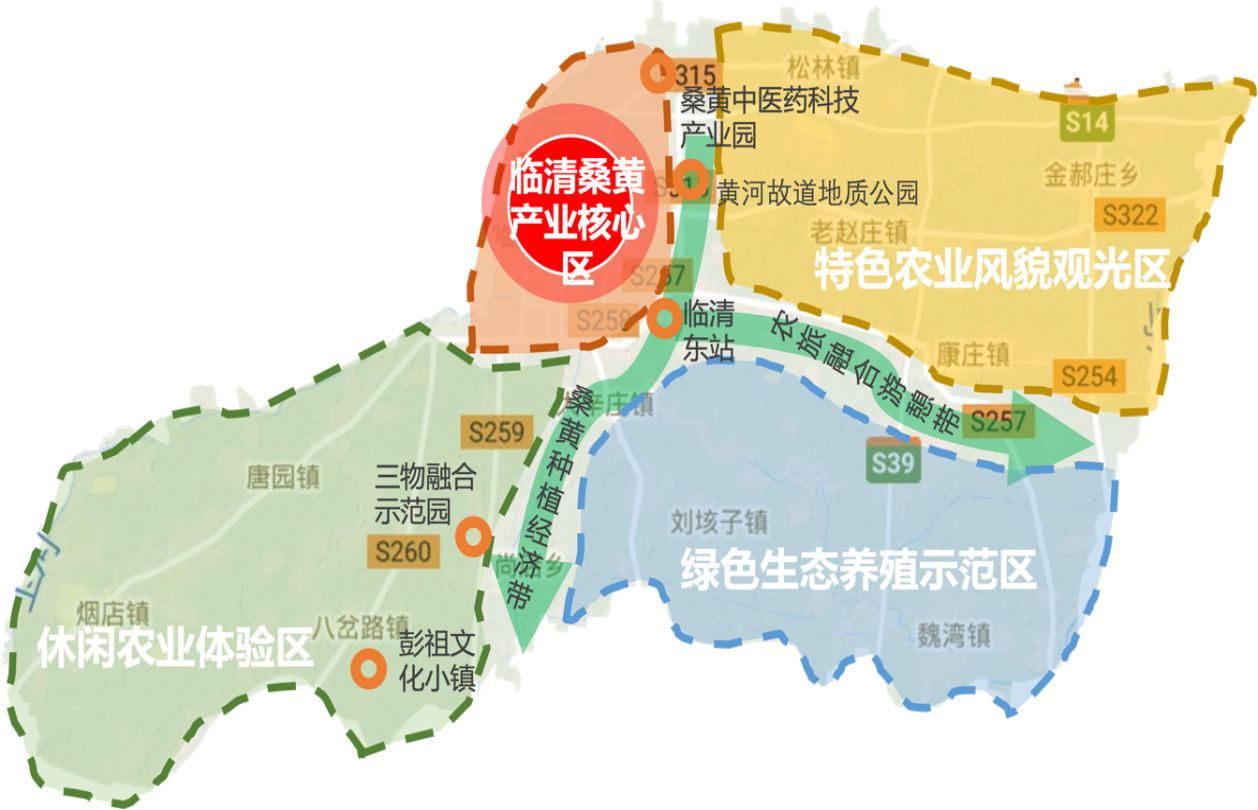 一核：桑黄产业核心区作为产业核心区，以先锋路街道办事处、新华路街道办事处为核心，以临清市清源正本生物医药科技有限公司、桑黄中医药科技产业园为基础，用好省级现代农业产业园政策资源优势，稳步发展桑黄产业，打造桑黄产业核心区，进而争创国家现代农业产业园区，根据《临清市国土空间总体规划（2021-2035年）》生态格局，从项目自身亮点、区域完善、战略发展及创新示范各个角度综合考虑，以桑黄中医药科技产业园为基础，确定以康养休闲产业融合发展为基调，以黄河故道地质森林公园为环境保障，以临清历史文化老城区和新城区的旅游基础设施为基础，提升临清市农业产业融合体系。一是将现有桑黄种植、深加工等项目整合提升并打造核心亮点，与尚店镇三物融合示范园区为组合，形成整个桑黄产业的核心启动区，开展双菌轮作或三菌轮作， 示范带动周边新产业、新业态发展，从而实现以桑黄产业核心区为中心，辐射带动周边镇村共同发展的格局。二是建设桑黄产业发展总部中心，加快推进招商引资，强化运营管理，着力塑造“临清桑黄”品牌，进一步扩大临清桑黄的区域影响力，加快打造全国最大的桑黄产品交易中心、科技研发中心，树立产业发展新标杆，建设成具有较强辐射力的综合性现代农业产业中心。两带：桑黄种植经济带、农旅融合游憩带一带是由中心城区辐射S259省道连接尚店镇一带，以桑黄、食药用菌种植为产业基础，激活村庄发展的内生动力，打造菌菇大棚、智能温室、垂钓园、蛋鸡养殖场等经济产业项目激活沿线村庄生机。另外一带是沿中心城区、八岔路向西南延伸，以黄河故道地质公园、黄河故道生态走廊为风貌基础，打造农旅融合游憩带。三区：休闲农业体验区、绿色生态养殖示范区、特色农业风貌观光区1.休闲农业体验区。这一区围绕核心产业的示范带动作用，加强特色创意农业产品开发，融合二三产业，引入特色农业加工业、手工业以及休闲服务业态，促进多产业融合，进一步推动休闲农业向下延伸。通过主题IP打造、区域联动发展、农旅场景营造、地域文化赋能等路径将该片区打造成区域农文旅休闲新地标，创建国家休闲农业和乡村旅游示范区。2.绿色循环农业养殖示范区。根据李玉院士对“三物融合”发展的指示，以现有菌菇大棚养殖基地为基础，打造临清特色“菌禽”种养循环模式，利用植物秸秆、动物粪便、菌废弃物等建设“三物”融合、发展绿色循环种养基地，着力打造成北方最大的食药用菌种植示范基地。3.特色农业风貌观光区。围绕黄河故道地质公园，把黄河故道生态走廊打造成“经济廊道、文化廊道、旅游廊道”这一目标，按照“乡乡有景、村村有业、特色明显”的原则，重点规划种植业和养殖业，避免一哄而上，低水平盲目发展。同时，要注重开发与保护相结合，生产、生活、生态相统一，实现可持续发展。2024年，核心区基本打造完成，以先锋路街道办事处、新华路街道办事处为核心，黄河故道古桑树群、临清东宛园和桑黄中药科技园二期全面完成建设，初步形成适度规模的产业集群。2026年，以桑黄中医药科技产业园为基础的国家现代农业产业园和桑黄、冬虫夏草等种植基地为基础的特色农业示范园，辐射两大经济带的建设。2035年，完成建设桑黄总部中心暨临清桑黄产品交易中心，打造全球桑黄产品交易集散中心、全国桑黄产业科技研发和技术输出中心和价格形成中心、产品展销中心。第四章 发展重点立足黄河故道古桑树群的先天优势，聚焦桑黄产业链、供应链、创新链、价值链和生态链五大链条协同发展，按照“固本源、强基础、兴产业、树品牌、促融合”的发展方向，重点推进桑黄种质资源保护和开发、桑黄和多种食药菌的人工栽培、桑黄食药产品的研发和生产、桑黄产品品质提升和品牌打造、农业和文旅康养产业融合，锚定“中国桑黄之都”的发展定位，全面推动桑黄产业高质量发展。一、桑黄种质资源保护和开发坚持桑黄种质资源保护。按照“先保树、再保种，树为本、种为源”的思路，构建临清桑黄菌种保护体系。制定标准规范，明确桑黄种质资源的保护范围和措施，加强桑黄种质资源的收集、保存、鉴定和评价，建立全国性的桑黄种质资源库，到2026年入库菌种达到20个以上。巩固桑树资源基础。依托山东临清黄河故道省级地质公园，设立临清黄河故道桑黄种质资源保护区，对古桑树群进行保护性开发。利用临清黄河故道桑黄种质资源保护区，加大对菌种资源的研发和创新应用投入，试验遴选高活性桑黄寄生树种，将桑树的栽植与绿化工作相结合，在适宜高秆的道路两侧作为行道树种植，实现道路绿化和树群扩繁双成效，到2026年，全市各类桑树保有量达到5万株。做好菌种提取和保护。遴选活性成分最高的菌种申请菌种审定，取得“临清桑黄”菌种的有效身份认证。加强与科研院所的合作，整合资源，建立临清桑黄研发中心（院士工作站），通过基因工程、代谢工程等现代生物技术手段，为医药、食品等领域提供更多的优质菌种资源，建立具有临清特色的桑黄菌种图谱，到2026年，完成桑黄菌种审定2个以上。二、桑黄和多种食药用菌人工栽培构建桑黄生产经营体系。立足“中国桑黄种植示范县”的基础优势，发挥企业龙头作用和农民合作社的纽带作用，建立完善的联农带农机制，发展“公司+合作社+农户”的生产经营体系。建立联农带农机制。示范推广大棚型、庭院型生产方式和“桑黄+”的轮作种植模式。在食用菌种植大棚或利用农村闲置的农房进行改造，开展“集装箱菇房”，推行多菌轮作。建立公司提供菌种和技术-合作社组织农户种植-公司统一回收桑黄成品的生产闭环，让农户成为桑黄产业链条的重要一环。探索“三物融合”模式。引导畜禽养殖企业与桑黄种植基地、桑黄深加工企业深入合作，利用植物秸秆、动物粪便、菌废弃物等建设“三物”融合、绿色循环发展基地，全面提升桑黄等食药用菌产业的加工增值能力。三、桑黄食药产品的研发和生产打通产业发展堵点。聚焦产品入市许可有待认证、市场产品种类单一、精深加工能力不足等问题，加大科研投入，实施重点项目，加快产品研发，推动桑黄产业提质发展。加快澳门公司建设，推动企业投产达效，通过原料出口+产品进口的路径破解发展瓶颈。积极申请桑黄新资源食品或山东省地方特色食品认定，尽快完成“药食同源”认定。打造优势主导产品。加强与中国菌物学会、李玉院士科研团队、吴声华教授等的合作，建立桑黄研究院、院士工作站、研发中心，突破桑黄炮制加工关键技术和食品化技术。用好省级现代农业产业园、高效设施农业项目、重大创新科学创新工程等政策资源，加快建设桑黄中药饮片及食品加工基地，实施医药中间体生产项目，开发桑黄新型饮片和新功能食品，推动药妆和日化产品的研发加工，打造一批科技含量高、市场占有率高、经济效益高的主导产品。坚持发展和开放并重。积极参与国内统一大市场建设，加强与浙江千济方、西藏跑山堂等桑黄产业集聚地区合作，输出桑黄生产加工产能和技术，建成全国连锁销售市场体系和多平台发展的网络销售体系，形成“线上+线下”广覆盖的销售模式，扩大临清桑黄产业影响力，瞄准桑黄国际市场，加强与外向型农业企业联合，支持和鼓励企业建立桑黄产品出口生产基地，加快形成多元化国际市场体系。四、临清桑黄品质提升和品牌打造夯实质量基础。推广桑黄生产技术标准，强化质量监管，建立从原料到产品的全链条质量安全追溯技术体系，统筹整合产业链上下游各环节技术标准，以农产品地理标志、农产品地理标志证明商标、绿色食品等质量品牌认证为抓手，推动相关部门加快制定桑黄质量认证体系。提升品牌价值。以“黄河故道古桑树群桑黄”为宣传主调，以“彭寿堂”为主打品牌商标，以“聊城新三宝”“聊·胜一筹”“临清桑黄”等区域公共品牌建设为重要抓手，以全国各种品牌推介会、展销会为主要途径，以承办国际桑黄产业发展高层论坛为契机，积极对接央视、省媒以及抖音、快手等新媒体平台，加大宣传推介力度，将“临清桑黄”打造为全国知名的区域公用品牌。打造数字智慧平台。建设桑黄智慧农场和智慧工厂，形成桑黄智能化生产和质量安全体系，对接智慧临清建设，配套建设智慧物流云仓，打造基于桑黄“产加销”全产业链信息收集、大数据分析于一体的高能级创新综合体服务平台，将临清打造成为全国乃至全球最大的桑黄标准化生产和销售集散地，探索建立桑黄产品价格指数体系，牢牢抓住桑黄交易市场定价话语权。五、农文旅康养多业态融合发展在做好桑黄等食药用菌种植和产品开发的基础上，深入挖掘桑黄食用、药用价值之外的经济价值、文化价值、旅游价值、生态价值，促进文旅、康养等多业态融合发展。将黄河故道农耕文化、桑梓文化与大运河商业文化以及桑黄中医药文化和彭祖养生文化相互融合，加强桑黄文化关键节点【黄河故道古桑园、桑黄博物馆、彭祖墓等】的保护和提升，开发以桑黄为主题的观光、体验、科普、研学项目，串联现有的运河文化景点，形成“吃、住、行、游、娱、购”一体化康养文化旅游平台。围绕健康中国战略，牢牢把握人口老龄化、提高免疫力、消费结构升级等人们日益迫切的健康消费需求态势，统筹整合旅游资源，着力发展休闲娱乐、营养膳食、医养结合、健康养老等大健康产业。第五章 主要任务将做大做强桑黄产业作为临清市推进乡村振兴重要抓手，锚定桑黄产业中长期发展目标，聚力实施十大行动，推进桑黄菌种保护、栽培生产、产业扩延、销售经营体系的现代化建设，提升产业科技创新能力，促进生态绿色循环发展，辐射带动民生福祉，推动实现桑黄产业高质量发展。一、桑黄种质资源保护和繁育体系建设工程加强古桑品种保护。临清黄河故道古桑群具有600余年的种植历史，充分挖掘黄河故道古桑树的历史、文化、生态、科研价值，不断加大古桑种质资源保护投入，保护传统品种和栽培技术，划定古桑资源保护区，培育推广一批原生古桑种苗，用于品种推广和种质创新，探索建立古桑种质资源保护和开发机制，将古桑资源优势转化为推动桑产业发展基础动能；与国家蚕桑体系首席科学家、西南大学教授代方银开展广泛合作，建设桑科种质资源科，打造中国桑科植物园。加强桑树品种和桑黄活性研究。研究桑黄在不同桑树品种寄生或以不同桑树品木屑菌包种植的活性，筛选种植桑黄有效活性高的桑树品种，作为优势品种进行重点保护和扩繁。将优势桑树品种在黄河故道古桑园进行科学补植。探索优势桑树品种与城镇绿化相结合，在适宜高秆栽植的道路，将桑树作为行道树，既用于绿化，又可将修建掉的树枝作为桑黄培育基料。到2026年，优势桑树品种在全市栽植量达到10万株以上。加强新品种研发与推广。依托科研院所及高校，围绕桑黄、冬虫夏草等食药用菌引进和培育新品种，加强菌种引进、试验、示范管理，建立健全菌种生产经营档案，规范优良新品种备案登记，健全菌种繁育推广体系，提高优质菌种覆盖率。以临清桑黄原始品种为基础，开展桑黄优良品种研究、选育、驯化，培育一批代表性菌种。进一步细化高、中、低三级市场定位和加工方向，研发培育食用、药用、加工专用的桑黄新品种，推进临清市桑黄品种多元化建设。加大桑葚和桑叶专用桑树品种培育，提升产品质量和产量，打造全国桑树种质资源培育和菌种输出高地。到2026年，引进、筛选并集成应用桑黄、冬虫夏草、槐耳、牛樟芝等相关的新品种、新技术等5项以上。二、桑黄产业生产体系完善提升工程夯实桑黄种植基础。坚持以发展桑黄现代化种植作为产业做大做强的基础，持续鼓励农户发展桑黄种植，稳固并适度扩大种植面积，确保满足下游精深加工需求。加快桑黄省级现代农业产业园建设，引导龙头企业在园区内建设现代化桑黄种植示范基地，大力发展对营养、温度、湿度、空气和光照等进行自动化控制的现代化大棚设施，提升桑黄种植设施的现代化水平。到2026年，桑黄种植面积稳定在5000亩以上，桑黄大棚保持在3000个以上，年产各类桑黄子实体和桑黄孢子粉1500吨以上，产能在国内市场长期占有绝对优势。拓展桑黄种植载体。发挥其他食用菌与桑黄种植时间不同的特点，充分利用现有的食用菌大棚的空间，开展多菌轮作种植，开展“桑黄+羊肚菌”“桑黄+平菇”“桑黄+花菇”的轮作种植模式。利用农村闲置的农房进行改造，建成“菇房”，推行桑黄+其他食用菌轮作；利用农村空闲宅基地，放置“集装箱菇房”，推行桑黄+其他食用菌轮作。到2026年，桑黄+其他食用菌轮作的模式在全市全面推开，打造全省乡村振兴庭院经济示范样板。优化桑黄生产过程。支持龙头企业率先建立桑黄标准化、规模化、集约化种植体系，加大向种植户推广标准化种植模式力度，聚焦桑黄生长、发育、直到采收、加工、贮藏生产全过程，注重病害防治环节，落实安全防治体系。完善桑黄子实体、孢子粉回收加工环节，巩固产品初加工技术，推进采收、清理、分选、烘干、包装的机械化、连续化，支持农户和农民合作社改善储藏、烘干、清选分级、仓储运输等设施装备条件，提升桑黄产品品质。到2026年，全市桑黄标准化种植实现全覆盖，建成全国一流的桑黄标准化种植示范基地。三、桑黄产业经营体系培育壮大工程加大招商引资与本土培育力度。聚焦桑黄大健康产业发展，以龙头企业为引领，按照“建链、补链、强链”的发展思路，实施以商招商、以链招商等精准招商策略，形成桑黄产业磁场效应，推动产业链上下游企业入驻，实现抱团发展。瞄准行业龙头企业开展靶向招商，鼓励本土企业与北京同仁堂、浙江千济方等国内知名药企、大健康企业开展原料供应、授权生产、品牌共享等广泛合作，扩大桑黄产品销路，提升行业知名度，带动本土企业深化产学研合作，不断提高本土企业产品创新活力，推动现代高效桑黄产业集群发展。集中力量扶持一批有潜力的本土桑黄企业做大做强，支持企业扩大规划、延展产业链，在桑黄加工、文化旅游、医养健康、生态循环等产业链各领域打造本土龙头企业、链长企业，形成雁阵集群。到2026年，力争成功创建国家级以上龙头企业1家以上。壮大桑黄产业新型经营主体。坚持党建引领，发挥村党组织战斗堡垒作用，充分发动种植大户、合作社和家庭农场，探索实施“龙头企业+党支部+合作社+农场（农户）”的发展模式。挖掘整合各类集体闲置资产资源，采取股份经济合作方式，参与桑黄生产经营，实现集体资产资源保值增值。建立桑黄产业化联合体，积极参与桑黄产业开发、市场培育和产品研发，打造一批见效快、前景好的桑黄产业经营项目，积极申报专利认证、科技成果转化、乡村振兴产业融合示范创建等，努力争取上级惠农政策和资金支持，为村级集体经济发展提供可持续动力。通过“党支部+合作社+龙头企业（基地）”，依托桑黄加工、文化旅游、医养健康、生态循环各产业链，发展集生态、休闲、观光、旅游等一体的精品农业，培育特色品牌，拉长产业链条，增加村集体和农户收入。完善桑黄产业社会化服务体系，为各类市场主体提供加工、流通、仓储、劳务等有偿服务，开展代种代收、统防统治、集中运输、农村电商等综合性服务，多形式、多渠道增加集体收入。到2026年，各类合作社、家庭农场10余家，高标准种植基地4个，各类桑黄产业新型经营主体将在中长期全面实现高质量发展。四、桑黄生产技术及产品研发能力提升工程科技创新驱动桑黄产品研发。聚焦桑黄产业高质量发展，深化与中国工程院李玉院士团队、张伯礼院士团队的战略合作，加强与省农科院、上海农科院、山东中医药大学、聊城大学等科研院所对接，充分发挥临清桑黄院士工作站、博士工作站、黄河故道桑黄功能性食品科研基地作用，建立以企业为主体，以高等院校和科研院所为依托的“产学研”创新创业共同体。搭建桑黄新品种培育中心，持续做好既有品种优化改良，同时引进与研发新品种种植推广。在研发桑黄中药饮片、功能性食品、生物医药类产品、医药中间体、化妆品等方面实现新突破，提升核心竞争力，建设全国一流的黄河故道古桑研发基地，推动临清桑黄走开深层次、多领域、全方位开发的综合利用道路。到2026年，成功创建聊城市级农业科技园区，争创省级食药菌精深加工技术研究重点实验室，中长期将建立健全桑黄全产业链研发创新基地，引领桑黄生产加工关键领域、关键环节技术创新。 拓展桑黄系列产品体系。加大桑黄产品关键技术研究和集成创新，重点开展中药饮片加工、成分提取分离、新制剂研发、产品质量控制等关键共性技术研究，加强现有桑黄孢子粉、桑黄酒、桑黄口服液及桑黄食品等加工技术研究，加快研发饮食滋补领域、美妆滋补领域产品。延伸食用桑黄加工体系，探索“桑黄炖鸡”等药膳产品开发，通过创新合作模式，开发一批以桑黄为特色辅料的预制菜健康饮食产品，为桑黄药食同源开辟新领域。到2026年，研发桑黄产品4类，桑黄系列50种，中长期将建立品类丰富的桑黄药食产品体系。实施山东省乡村振兴科技创新提振行动项目。开展桑黄灵芝高值化多元开发关键技术与产业示范项目研发，项目为山东省科技厅批准的全省重大科技创新工程，由临清清源正本生物科技有限公司与山东中医药大学、山东省农科院、聊城大学共同、全国供销社济南果品研究所合作，周期为2023年1月至2025年12月。项目针对桑黄、灵芝等产业链条上的堵点和痛点，以拓展产业增值空间为重点，开展桑黄、灵芝品质提升和功能食品研发，将中医药文化融入产品研究和品牌建设，将中医药理论指导、中医药文化融入与中医药技术支撑三者有机融合，提升相关产业附加值，带动产业升级。通过项目实施，引进、筛选并集成应用桑黄、灵芝相关的新品种、新技术等 5 项以上；形成绿色生产技术规程3 项以上；开发桑黄、灵芝新型饮片及与中药配伍的新产品 4 个以上；打造桑黄、灵芝特色品牌 1 个以上；培育涉农高新技术企业 1 个以上；组建科技特派员创新创业共同体产业服务团 1 个以上；培养乡土科技人才 50 名以上；增加就业岗位 50 个以上；培训人员 800 人次以上；增加产业产值 2 亿元以上；打造科技示范样板 1 个以上；发表高水平论文 10 篇以上，申请专利 5 项以上（授权 2 项），申请软件著作权2 项。通过项目实施带动特色农业产业链价值链升级、促进三产融合，对于优化农业经济结构、培育新的经济增长点产生重要带动作用，也将产生巨大的社会效益。五、实施桑黄产业融合发展拓展升级行动强化延链补链工程。以国家加快发展现代设施农业为契机，推广集约化发展、节地型开发，完善桑黄食用菌设施大棚标准，加快桑黄产业基地设施更新换代，提升设施化生产水平。加快推进桑黄食用菌工厂化生产进程，支持经营主体运用现代化设备，采用标准化工艺流程，配套先进生产技术，应用智能化、数字化控制管理，实现周年化生产，提升抵御自然风险和市场风险能力，打造一批桑黄工厂化车间生产基地，提升桑黄工厂化生产占比。推动桑黄加工向中高端集聚。在初加工基础上，根据桑黄产品不同用途需要，高起点谋划、高标准建设深加工、精加工产业集中区，全面拓宽拉伸桑黄加工产业链条，提升产品深加工水平，最大限度消化本地桑黄产能。提升桑黄初加工产品分等分级、冻干烘干、产品包装等商品化处理能力。鼓励通过加工技术升级和产业拓展，不断挖掘桑黄应用的深度和广度，鼓励科研院校与企业联合开展技术攻关，推动桑黄向“食品、化妆品、保健品”的转化。支持经营主体以市场为导向，开展桑黄等食药用菌的精深加工，加强食药用菌有效成分、活性物质提取与利用，加大中医保健品、药品生产加工产业布局，推动桑黄提取物、原料药和医药中间体等精深加工产业聚集，开发各种功能性食品、药品、保健品、化妆品等新兴产品，推动桑黄产品价值链向中高端上移，打造临清桑黄精深加工产业聚集区，提升产品附加值。到2026年，桑黄产业产值达16亿元，到2035年产业产值将达30亿元以上。推进农文旅融合发展。深度挖掘桑黄文化、传统中医药文化、黄河文化、运河文化等文化资源，结合桑黄产业发展现状，做大做强桑黄产销、医学创研、参观体验、生态旅游、养生服务等文章，形成以黄河故道地质公园为代表的农业观光游、以桑葚采摘为代表的农产品采摘游、以桑茶加工体验为代表的农事体验游、以桑黄养生保健为代表的健康养生游和以村居生活体验为代表的民俗体验游等多种农旅融合新业态。谋划一批农业体验、农事景观、科普研学等形式新颖、带动力强、促进桑黄一二三产融合发展的精品产业融合项目。通过举办桑黄产业发展大会、临清椹果文化采摘节等系列活动，让桑黄文化旅游活起来，火起来；将黄河故道古桑树群、临清市明清文化园、运河风情园、舍利宝塔、钞关、胡同游、桑黄博物馆、桑黄种植基地、桑黄健康产品深加工车间等景点穿点成线，打造“三天两夜”国内首个桑黄文化特色主题旅游路线，在吸引游客游运河、逛古城、品美食、听京剧的同时，加上走进桑黄、感受“聊城新三宝”魅力模块，打造“田园+”微度假的环城市农旅新模式，打响“秦汉古河道、明清葚果园”文化名片，为临清“文旅兴市”注入更多新元素、新动能。到2026年实现日接待游客5000人次。发展桑黄医养健康产业。按照“医、药、养、健、管”一体化发展路径，加快“桑黄医养健康＋”产业体系布局，促进桑黄与中医药、养老、食品等产业深度融合，大力开发高附加值健康产品，拓展健康服务应用场景，延伸产业链，扩大生态圈，更好满足多元化健康消费需求。发展壮大以桑黄为主导的中医药康养产业，深入挖掘临清彭祖健康文化资源。彭祖被誉为“长寿始祖”，相传彭祖活到800岁，是公认的中国最长寿之人，有“长年八百，绵寿永世”之说。此外，彭祖还被誉为“养生鼻祖”、“烹饪鼻祖”和“气功祖师”，还是公认的中国第一位养生专家。临清八岔路镇潘彭店村，有中彭祖的墓地；临清曾经有国营“彭寿堂”要点。将讲好桑黄“可食、可药、可补”健康故事和挖掘宣传彭祖文化相融合，打造“中国好桑黄，百年彭寿堂”健康品牌。积极筹备“彭祖文化研究年会”，发掘并恢复彭祖庙，联系彭氏族人，传承文化根脉，逐步建立“彭氏宗祠”，将彭祖康养文化与山水美景、特色美食、中医中药、养生体验、养老服务等有机融合。整合冠县灵芝、东阿阿胶、八岔路艾草康养等聊城市乃至全省特色中药材资源，通过桑黄及其他特色中药材供给，开展桑黄炖鸡等药膳、桑黄酒、桑黄茶饮等特色服务，为广大消费者提供中医健康生活体验新模式，叫响“临清桑黄”健康品牌，绘制桑黄康养的大健康产业蓝图。到2026年，桑黄粉、桑黄中药饮片、桑黄酒等产量实现1万吨，到2035年覆盖全生命周期、内涵丰富、结构合理、特色鲜明的大健康产业体系基本形成。六、桑黄产业绿色循环发展示范工程推广“菌禽”种养循环新模式。推广“菌禽循环”绿色发展新模式，与好友养殖、好友食品等肉鸡养殖加工龙头企业协作，整合优势资源，开展“桑黄无抗鸡”养殖，带动壮大肉鸡产业，建设绿色菌禽发展先导区。发展“桑树种植—桑黄菌包加工—桑黄人工栽培—废弃菌包饲料加工—（代替抗生素）“无抗鸡”养殖—菌渣、鸡粪加工—有机肥菌肥—桑树种植”等关键环节的临清特色“菌禽”种养循环模式，形成完整的生态闭环。适度发展林下养殖，通过“鸡吃桑林害虫草籽，粪污分解消纳肥地”的自然生态法则，减少化肥、农药使用量；通过种养结合发展的养殖场，实施雨污分流、固液分离、菌肥生产等工程，减少养殖粪污污染；通过种养结合发展，推进废弃桑黄菌包资源化利用水平，通过筛分、混料等步骤，加工成无抗饲料，有效提高鸡的抗病性，减少抗生素、防疫药物的使用，全面提升鸡肉、鸡蛋的质量，提升农业绿色发展水平。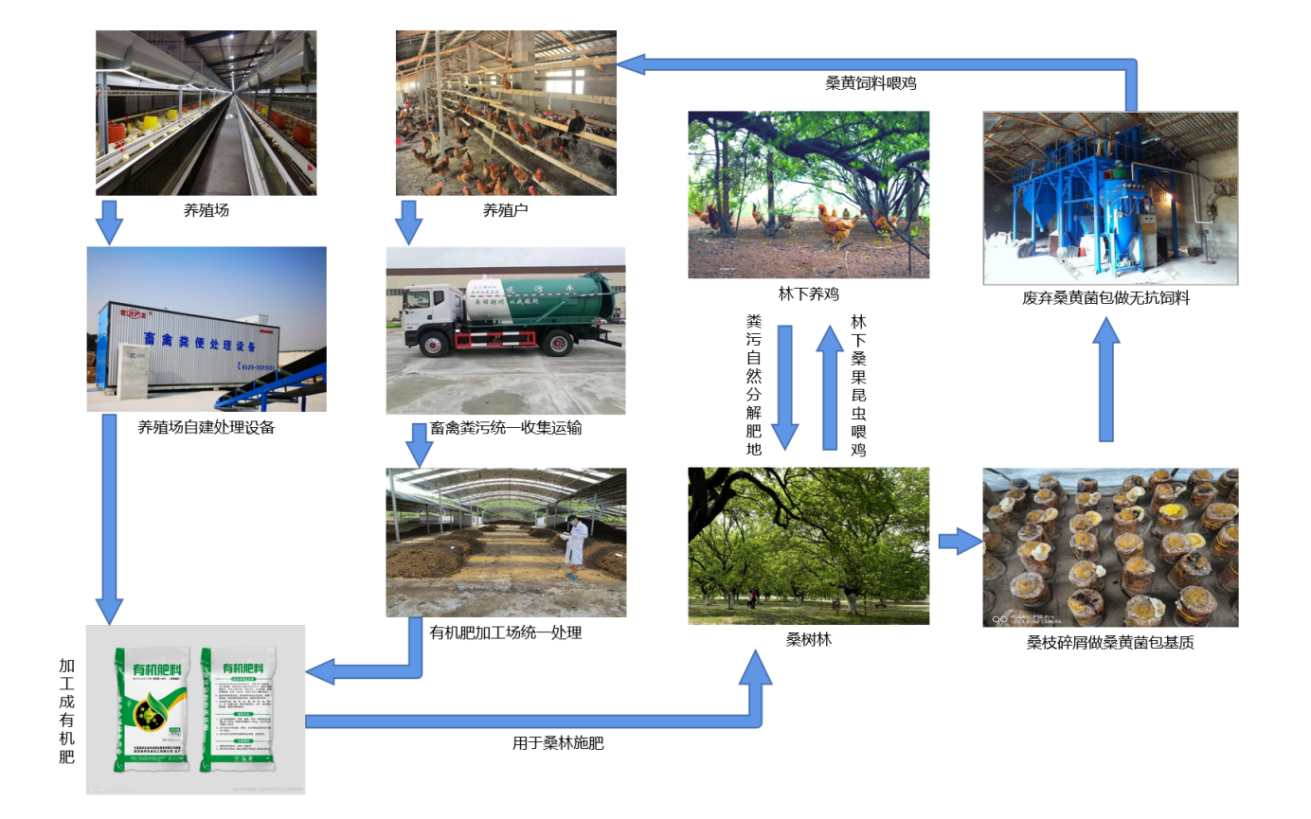 推广桑产业无废利用技术，发展功能性食品产业。推动桑树全株利用。发挥桑叶传统中草药的优势，开发清肺润燥、止咳、化痰、清肝明目、降血压、降血脂、预防脑血管疾病、降血糖等功效，发展桑叶生物制剂、桑叶粉剂、桑叶茶、桑叶面条等功能性产品。发挥桑葚营养丰富，既是食品又是药品的优势，开发抗衰老和降血糖功效，发展桑葚酒、桑椹果汁、桑椹果醋和桑葚面膜等功能性产品。发挥废弃桑树枝的作用，打碎后加工为桑黄培育菌包，作为桑黄人工种植的主要基料。发挥桑木段的模拟野生环境作用，直接整段用于模拟培育野生桑黄。挖掘桑黄菌包残值，发挥残存桑黄菌丝药用价值，加工为功能性饲料或饲料添加剂，提升畜禽免疫力，消除对抗生素的滥用弊端，积极发展“桑黄鸡”等功能型畜禽产业新业态。通过桑产业的无废利用，因地制宜开展绿色技术集成、示范和推广，调整优化种养结构，实现生态效益和经济效益的有机融合。通过用绿色循环经济的理念指导桑黄标准化生产全过程，打造“规范化生产+资源集约利用”产业闭环，逐步将产业优势转化为绿色发展优势。到2026年，基本完成桑黄生产加工绿色循环产业链闭环建设，中长期桑黄生产加工废弃物循环综合利用能力大幅提升。推进“三物融合”发展。“三物融合、绿色循环、三产协同”既符合国家黄河流域生态保护和高质量发展战略和乡村振兴战略，也契合食用菌产业发展趋势和方向，顺应农业产业发展规律。临清市是畜牧养殖大县，拥有全国农业产业强镇尚店等一批畜牧养殖特色镇，畜禽粪污、农作物秸秆等农业废弃物资源丰富，推进农业种植、畜禽养殖、菌物栽培一体“三物融合 绿色循环”拥有得天独厚的条件。以尚店镇为主体，带动周边镇街，辐射带动引领示范，推广“新能源+高科技+绿色生态+智慧工厂”模式，打通菌种培育、菌棒制作、菌菇种植、精深加工、市场销售的产业链。建设绿色循环发展示范园，建成年产达到一级菌种10万支、三级菌种3000万袋（瓶）规模的食用菌工厂化智能化菌种选育中心，同时，利用现有平菇大棚，错季开展玉木耳、黑木耳、冬虫夏草、金耳等食用菌栽培，带动全市食用菌产业的发展。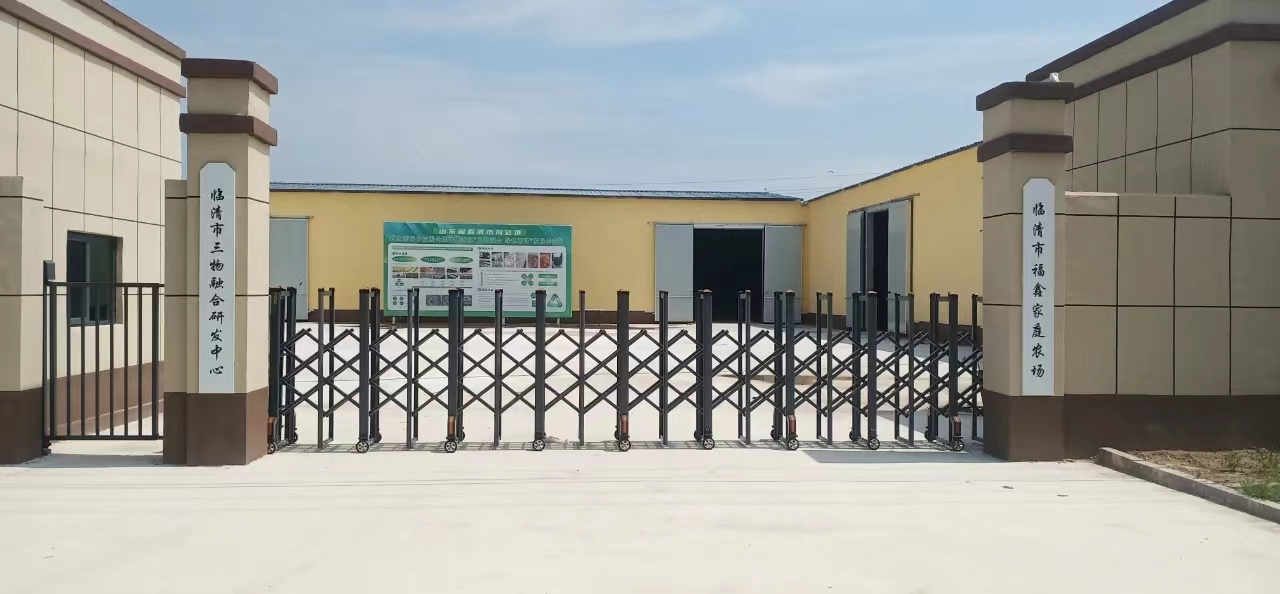 通过推进“三物融合”发展，以植物秸秆、动物粪便、菌废弃物等农作物边角料生产菌棒，年可消化秸秆、边角料近6万亩、畜禽粪污综合利用10万吨，有效解决本地秸秆回收利用率低、畜禽粪污污染问题，还能辐射消化5万亩耕地农业生产产生的秸秆、边角料。通过菌棒制作、栽培和食用菌的分拣、采摘、日常管理等工作，可带动群众就业，人均年增收达4万元。通过食用菌栽培，在现有单品种平菇的基础上，带动全镇金耳、玉木耳、黑木耳等新型食用菌栽培，可通过“龙头企业+农户”的生产经营模式，在现有体量规模的基础上，带动增加食用菌种植面积300余亩，逐步打造成鲁西北最大的食用菌绿色循环发展基地。每年产生约10000吨旧菌棒、废料，可为蔬菜大棚提供了优质的基土和肥料，推动农业生态循环，实现经济效益、生态效益和社会效益的共赢。七、桑黄产品品牌建设培育工程强化质量管控，实现全过程质量安全可追溯。聚焦建立道地桑黄产品种植加工标准体系建设，加快推动桑黄种植、加工等环节标准化、规范化生产，严格控制钒、铬、镍、铜、砷、硒等11种常见重金属元素的含量，树立临清道地桑黄质量“金招牌”。紧抓龙头企业、合作社、种植大户等规模发展优势，带动各类经营主体不断优化栽培环境、栽培基质及生产用水等种植环节关键要素，确保桑黄子实体产品合格率始终保持在全国平均标准以上。强化落实企业高标准生产主体责任，建立健全加工企业标准化生产机制，加强桑黄提取物和相关系列产品生产过程中各工序的卫生质量管控，提高产品品质。深化落实农业首席质量官制度，健全桑黄产品质量安全监管体系、检测体系和可追溯体系，落实产品承诺达标合格证制度，增强生产主体自律意识，规范生产行为，强化产品质量安全网格化管理，有效开展产品质量安全监测，确保产品生产环节信息完备、来源可查、责任可究，强化全过程质量安全管理与风险控制的有效措施，确保“临清桑黄”可信可靠、保质保真。到2026年，基本完成临清桑黄标准化体系建设，实现“临清桑黄”系列品种标签化、种植标准化。中长期将建成全国最大的桑黄种质资源库，建立临清特色桑黄资源研发储备中心。打响“临清桑黄”金字招牌。加快推动桑黄种植良种化、基地种植标准化、深加工产品多样化、龙头企业建设品牌化、品牌推介智慧化、销售渠道高端化，以“聊城新三宝”“聊·胜一筹！”等区域公共品牌建设为抓手，将桑黄产业作为带动农业产业化发展的招牌产业，全面助力聊城叫响“聊城新三宝”品牌。到2026年，注册“临清桑黄”地理标志商标1个，培育一批区域公共品牌，打响20个桑黄特色单品品牌。依托桑黄保健功效，成立彭寿堂农业发展（山东）有限公司，打造“中国好桑黄，百年彭寿堂”品牌；坚持打造临清彭寿堂“百年老店”发展方向，持续推动“食”字号和“健”字号品牌申报非遗，力争打响“中国好桑黄，百年彭寿堂”的金字招牌。坚持市场引领，放大品牌效应。新商业时代，好酒也怕巷子深，必须在培育品牌、宣传品牌、打响品牌上持续用心用力。完善销售平台，坚持线上、线下同步推介。持续提升线上的“聊城新三宝”官网抖店、快手小店及品牌产品专区档次，提高线下文化体验店和省内外零售店的知名度，深化与漱玉平民大药房等药店合作，并抓住旅游消费升温机遇，在辖区景点、酒店增设销售网点，让临清桑黄走进“寻常百姓家”。坚持请进来、走出去同步发力。加强与中国菌物学会等学术、行业组织合作，承办全国、国际桑黄产业发展大会（论坛），邀请知名专家、各地客商参会，向全国宣传推介临清桑黄。组织桑黄龙头企业参加海内外各类知名的农博会、展销会，持续提高市场知名度、产品占有率。加强知识产权保护。加强知识产权保护，将桑黄茶、桑黄咖啡配方及其生产工艺等9项专利技术纳入知识产权行政保护、源头保护范围，确保企业合法利益不受侵害。同时，加快建设临清桑黄产品交易中心，打造国内最大的桑黄集散中心、价格形成中心、产品展销中心，使临清成为名副其实的“中国桑黄之都”。八、桑黄产业数字化赋能工程打造桑黄生产智慧中心。以建设智慧农场和智慧工厂两个层次为抓手，加快桑黄智慧化生产体系建设。以桑黄种植合作社和种植基地为依托，统一技术指导、统一设施改造、统一设备配置，建立人工+智能的桑黄智慧种植基地。以龙头企业为依托，建设统一物料标准、统一种质标准、统一生产环境标准、统一生产周期标准，全程采用智能化探测和生产设备，建设桑黄生产智能车间。最终构建以智慧工厂为引领，以智慧种植基地为支撑的桑黄生产智慧中心。在统一桑黄原料、统一生产配方、统一生产工艺的基础上，建设桑黄药品和保健食品研发生产智慧工厂。搭建桑黄种植、生产全程数据采集和分析平台，以数据联通共享实现“种植有标准 、生产有记录、信息可查询、产品有监管、质量可追溯”的桑黄生产体系，为推动智能化桑黄生产及完善桑黄产品质量安全体系等提供数字支撑。推进物流云仓建设。配合桑黄产品线上+线下的销售网络和大宗产品交易，对接智慧临清建设，配套建设智慧物流云仓，推动5G、大数据、物联网等新一代信息技术与桑黄产业园区发展、管理服务等深度融合，打造成为集集散交易与物流配送于一体的智慧化交易中心。桑黄产品从生产到销售环节全部通过云仓储运和配送，产品由临清一点发往全国乃至全球多点，实现“智能分拣、智慧装备、智能配送”做到“销售信息可查询、配送路径可分析、销售价格可统计、销售区域可分析”，为打造全球桑黄交易集散中心做好数字化、信息化准备。加快平台数字赋能。以数据资产为核心，构建桑黄产业数据库、企业数据库、政策数据库、资源数据库底座，利用数字化手段重构桑黄产业的生产、经营和管理体系，打造基于桑黄“产加销”全产业链信息收集、大数据分析于一体的高能级创新综合体服务平台，实现资源共享化、产业数字化、全局可视化、决策智能化。到2026年，基本建成信息收集、储存、分析等大数据服务平台，初步掌握桑黄产业交易信息，中长期将进一步完善平台功能，加强数据协同，强化平台大数据对桑黄产业高质量发展的支撑作用，占据全球桑黄交易价格指数主动权，真正成为桑黄产业数字龙头。九、桑黄产业对外开放“走出去”工程培育区域特色发展优势。围绕“建引并重”的思路，一手抓本地农业龙头企业培育，一手抓外来企业引进，对清源正本等本地龙头企业和招商引资重点企业实施“一企一策”，在资金、用地、能耗等方面予以适度倾斜，定期调度、及时排解发展过程中出现的难点堵点，扶持骨干企业做大做强，发挥头雁效应，带动产业关联企业和上下游企业向临清集聚，打造“航母型”桑黄产业集群。积极参与国内统一大市场建设，瞄准国内桑黄高端市场，支持桑黄种植企业、生产加工企业加强与浙江千济方、西藏跑山堂、吉林农业大学、台湾中兴大学等桑黄产业集聚地区和重点院校间的交流，积极开展产业合作和产能合作，探索布局桑黄产业“飞地产业园”，输出桑黄生产加工产能和技术，扩大临清桑黄产业影响力。筑牢错位发展、差异发展理念，紧盯国内医药百强企业和营养健康食品百强企业，探索合作开展研发创新和成果转化合作，聚力打造中国桑黄产业战略高地。到2026年，桑黄产业领军企业、产业链主企业在临清集聚，形成明显区域特色优势，到2035年中长期形成为引领中国桑黄产业发展的核心区。推动桑黄产业对外开放。聚焦桑黄国际市场，推动桑黄产业龙头企业、桑黄专业合作社和家庭农场等经营主体与外向型农业企业联合，发展订单生产、建立联合基地，实行外向型发展。加快形成多元化国际市场体系，科学研判香港、澳门、台湾、日韩、南亚等国中医药、保健品消费群体，不断开拓“一带一路”沿线国家市场，深入分析消费需求和消费习惯，加强销售适路的桑黄保健品、食品以及桑黄中医药产品的研发，挖掘桑黄产品国际市场消费潜力。支持和鼓励企业建立桑黄产品出口生产基地，支持企业在境外主销市场对出口桑黄产品进行商标国际注册和卫生注册、获得地理标志保护和原产地证书、取得产品质量专项认证，打造临清桑黄国际知名品牌，提高桑黄产品出口核心竞争力。到2026年，实现灵桑黄系列产品出口3000万元，国际市场销路逐步打开，临清桑黄品牌知名度不断提升，到2035年形成一批稳定的国际市场份额。十、联农带农持续增进提质工程拓宽农民就业渠道，促进共同富裕。聚焦加快推进桑黄产业发展，把桑黄产业作为带动农业发展的重要支撑产业，促进村民增收致富，持续发力助推乡村振兴。依托“企业+合作社+基地+农户”的管理运行机制，充分发挥合作社示范带动作用，积极吸纳当地农民和贫困户自愿以土地入股、宅基地入股等多种方式加入合作社，采取“保底收益+按股分红”等方式，共享产业融合发展的增值收益，构建农民收入稳定增长机制。探索“龙头企业+合作社+农户”的土地流转优先返聘模式，将农户返聘到企业从事桑黄生产、产品加工、基建维护等工作，挣取劳务工资，实现一份土地挣两份钱，农民实现转移就业。同时依托龙头企业带头人，开展新型农业经营主体带头人培育行动，通过精准引导，实现龙头企业对个体经营农户的“传、帮、带”服务，使个体农户持续分享全产业链收益，提升乡村文明水平，让农民既“富口袋”又“富脑袋”。坚持富民惠民，抓好示范化引领。把乡村产业发展的落脚点放到促进农民增收上来，发挥新型农业经营主体的示范带动作用，把桑黄产业培育成富民产业。采取“公司+合作社+农户”发展模式，实行基地集中种植和农户分户种植桑黄，企业回购、加工和销售，带动周边群众发展桑黄人工栽培，探索桑黄和羊肚菌等多种食药用菌“双菌”轮作模式，让群众在家门口实现增收致富。为保证培植质量，组织菌类专业培植人员实地为农民提供技术指导，引导农民科学培植、规范管理。依托桑黄全产业链发展，预计到2026年可带动3000余人就业，带动2000余户农民种植桑黄，将有力推动巩固拓展脱贫攻坚成果与乡村振兴的有效衔接。打造桑黄科技小院发展乡村庭院经济。利用现有技术和乡村闲置庭院，面向农户开放桑黄种植加盟模式，利用成熟技术和生产的菌包带动周边农户开展食用菌工厂化栽培项目，打造一批“微菌园”，带动周边农户创业增收。先行在桑黄产业重点项目周边村庄寻找2-3户农户的闲置农房、闲置车间等做试点，逐步示范推广，由企业、合作社提供生产设备、提供菌包及相关技术指导，生产出的食用菌产品进行订单回收、有意愿自行出售的也可自行出售，通过试点示范，逐步大规模推广，带动农民实现家门口的就业增收致富。第六章 保障措施坚持党的全面领导，建立健全规划实施机制，强化保障措施，培育推动桑黄产业发展新动能，确保一张蓝图绘到底。一、加强组织领导为稳步推进规划落实和各项目标任务顺利完成，成立由临清市桑黄全产业高质量发展工作领导小组，成立由市政府主要领导任组长，相关市领导任副组长，相关部门和单位参与的工作领导小组，下设四个工作专班，负责协调、指导推动桑黄产业发展中的有关问题，加强对规划实施的组织领导。领导小组成员单位相互配合，根据各自分工，充分发挥职能作用，结合桑黄产业发展实际情况，按照制定的实施方案，密切配合、形成工作合力，形成“上下联动、齐抓共管”的协调推进机制，为实现桑黄产业规划目标和任务提供有力保障。二、加大政策支持发挥市政府在整合财政、金融、保险以及社会资本等资源的作用，发挥集中力量办大事的制度优势，建立健全土地保障、产业发展、绩效考核等体制机制，广泛团结一切可以团结的力量，形成推动桑黄产业发展的强大合力。强化资金保障。桑黄发展采取多元化投资方式。政府在区域性基础设施方面作为投资重点，市财政、发改、农业、林业、国土、交通、水利等部门要加强对桑产业发展的专项资金支持，积极整合现代农业、农业技术创新及推广、水利设施、植树造林、乡村旅游等相关项目资金，用于桑黄产业发展；农业银行和农村商业银行等金融机构应放宽抵押、担保条件，把支持桑黄产业发展作为信贷支农重点。同时，积极引进一批有一定经济实力的企业和个人以股份制或合资经营等方式投资桑黄产业，努力形成多元融资、多方投入的桑黄产业发展新格局。加大金融支持。加大资金统筹力度，保障桑黄全产业链培育发展资金需求，市财政加大配套，补齐基础性、公益性投入短板。发挥财政资金“四两拨千斤”作用，鼓励有条件的地区探索建立政银保担联动投融资机制，创新贷款贴息等方式，拓展食用菌贷款、保险、担保等金融产品。研究完善农机购置补贴目录，将符合条件的食用菌生产加工主要机械设备纳入农机购置补贴范围。完善用地支撑。明确用地类型和供地方式，实行分类管理，按照“土地要素跟着项目走”要求，市级每年优先安排新增建设用地计划指标，专项用于保障成熟度高、达到供地条件的农村新产业新业态以及产业融合发展等乡村产业用地需求，并优先保障点状供地项目建设用地需求。加大乡村产业振兴项目倾斜力度。以项目为抓手，加大“三农”领域重点改革支持力度，确保规划目标如期实现。对规划确定的约束性目标任务、重大事项、重点工程、载体平台建设等，确定年度重点工作计划，加强规划实施动态监测，健全考核评价和奖惩机制。对重点指标、政策措施和重大项目实施情况实行跟踪监测，开展年度总结评估，强化动态管理，确保规划实施效果。三、强化人才支撑坚持人才第一资源理念，建立健全农业产业发展领域智库和人才队伍协调推进体系。由政府牵线搭桥，围绕桑黄产业引进行业领军人才，推动产业创新发展。建立多样化的人才引进体系，完善人才培育机制，大力引进行业领军人才、创新团队，推动高校和科研院所联合企业共建工程实验室和企业技术中心。人社部门牵头，全面落实人才引进政策，引导龙头企业与中国菌物学会合作，建立“中国菌物学会桑黄研究院”，为我市奠定全国桑黄学术研究领军地位。加强与李玉院士团队合作，建立“院士工作站”，柔性引进一批高层次研究人才。积极与台湾中兴大学吴声华教授对接，建立博士后实践基地，加强桑黄博士工作站建设。借助科研力量，对政府相关人员、桑树种植户、桑产业管理人员开展定期的技术培训，培育出一批高水平、专业化的本土人才梯队，完善人才奖励机制，营造良好的引智育才氛围。遴选农技专家、“土专家”等，以政府购买服务等方式与智库开展合作，规划提出临清桑黄产业发展的战略性、前瞻性以及热点难点问题，为推动桑黄产业发展提供政策建议，为新技术、新工艺、新产品提供研发方向。四、强化宣传推广充分利用互联网、电视、报纸、广播、移动终端等传统媒体与新媒体，全方位地宣传规划的目标任务、建设内容、政策举措等，组织开展多种形式的学习、研讨，提高政府、部门、企业和群众的参与程度和自觉性、积极性，形成社会共识和强大凝聚力、推动力，为规划实施营造良好的氛围。利用好短视频、直播等新媒体平台，提升临清桑黄在国内外的知名度，积极举办“中国桑黄产业发展大会”“椹果采摘节”“生态旅游节”“电商直播节”等活动，提高桑文化和桑品牌的影响力。附件1临清市桑黄全产业高质量发展工作领导小组      组  长：雷启军  市委副书记、市长常务副组长：周  超  市委副书记副组长：于繁昌  市政府副市长              淳悦忠  市政府三级调研员成  员：袁  博  市财政局甄  锋  市发展和改革局韩  义  市卫生健康局张冬梅  市农业农村局闫咏梅  市市场监督管理局孙维华  市文化和旅游局王金国  聊城市生态环境保护局临清分局田英辉  市自然资源和规划局高士奎  市科学技术局孙  阳  市人力资源和社会保障局朱  亮  新华路街道党工委王福兴  先锋路街道党工委周福峰  尚店镇党委领导小组下设四个领域工作专班，分别为乡村产业工作专班、健康产业工作专班、文旅产业工作专班、桑黄种质资源保护利用工作专班。其中，桑黄种质资源保护利用工作专班和乡村产业工作专班由市农业农村局牵头，负责指导桑黄种质资源保护开发、桑黄相关的乡村产业发展等工作，健康产业工作专班由市卫生健康局牵头，负责指导桑黄药用产业发展、桑黄中医药文化挖掘等；文旅产业工作专班由市文化旅游局牵头，负责桑黄相关的文旅产业发展。附件2 临清市桑产业种质资源保护工作方案临清市地处黄河故道，古桑树群种植历史悠久，是食药用真菌桑黄天然的菌种资源库。做好古桑资源保护，是促进桑产业高质量发展的有效举措及重要内容。根据《临清市“十四五”推进农业农村现代化规划》《中国重要农业文化遗产山东临清黄河故道古桑树群保护与发展规划》等相关规划文件，制定工作方案如下。一、基础背景（一）发展背景。古桑树是农业文化遗产核心要素，临清市栽桑历史悠久，桑树分布广泛，品种资源较多，早在汉初《尔雅》中，已有女桑、桋桑、山桑的记载。贾思勰著《齐民要术》中称桑有黑鲁、黄鲁之分（山东桑树统称为“鲁桑”）。《王祯农书》（1313年）中称“桑种甚多，世所名者，荆与鲁也”。发展至今临清种植桑树品种26种，其中白子母、红子母、大紫甜、白椹、紫椹等传统品种6个，引进黑珍珠、台湾长果桑、红果2号、云桑2号等品种20余个。桑树也是我国桑蚕产业和丝绸文化的历史见证。临清境内黄河故道拥有2500余亩古桑树群，300年树龄以上的古桑树2万余株，最高树龄近700年。生长在桑树上的真菌桑黄，具有很高的药用价值，在抑制肿瘤、提高免疫力方面有很好的功效。目前，临清市正抢抓用好山东省创建国家中医药综合改革示范区的重要机遇，依托独特的桑树资源，按照区域化、产业化、品牌化、示范化的思路，做好桑黄产业文章，培育全产业链条，让野生桑树上的“树疙瘩”成功变身为“桑黄金”，成为带动乡村发展和群众致富的特色产业。全市桑产业面积2.2万亩左右，其中桑黄人工栽培面积1500亩，桑黄种植智能温室大棚3万平方米，拱棚2000余栋。临清古桑树群位于临清黄河故道地质公园，是省级地质公园，目前已经是受保护区域，为加快临清古桑树群保护，临清市成立了古桑树群保护工作领导小组，出台了《古桑树群保护与发展规划》《古树名木保护管理制度》，划定了保护区和核心区，开展古树资源普查及古树复壮，建立了古桑种质资源库，召开保护与发展研讨会，邀请院士和知名专家对古桑树群保护发展工作进行顶层设计。2022年12月，临清黄河故道古桑树群被纳入山东省首批农业文化遗产资源名录，2023年5月成功入选了第七批中国重要农业文化遗产名录。（二）短板不足。桑黄菌种选育有待提高。临清黄河故道古桑树群优质种质资源丰富，但优化提取优质菌种技术不够成熟。桑黄种植标准化、区域化种植规模有待扩大。二、总体思路（一）发展目标深入贯彻落实习近平总书记“加快推进中医药现代化、产业化”的重要指示精神和黄河流域生态保护和高质量发展战略、乡村振兴战略等国家重大战略部署，抢抓用好山东省创建国家中医药综合改革示范区的重大机遇，挖掘和保护古桑树群资源，建立古桑树群种质资源库，促进古桑树群种质提升，形成临清桑黄品牌，着力发展三物融合，形成种养循环的桑产业生态体系；建设世界古桑文化园，助力大运河国家文化公园、大运河文化廊道、黄河文化遗产廊道建设，培育乡村产业振兴新动能。（二）基本原则保护优先、适度利用。在保护临清黄河故道古桑树群的完整性和原生态美的基础上，合理利用遗产资源，开发农业文化旅游产品、推广传统农业技术、挖掘当地传统习俗等，可以吸引游客和投资，带动当地产业的发展。动态保护、功能拓展。注重临清黄河故道古桑树群的传承与创新，结合现代农业技术和理念，使传统农业文化与现代农业相结合，实现农业的高效生产与传统文化的传承。生态保护、绿色发展。在发展桑黄产业的同时，注重生产过程与生态环境保护建设协调发展，落实优化资源配置、生态环境保护等要求，形成生产力分布与资源环境承载力相适应的空间格局，着力构建资源节约型、环境友好型的生产方式。（三）发展路径1.打造世界古桑文化园。一是建立种质资源保护区。依托山东临清黄河故道省级地质公园，设立临清黄河故道桑黄种质资源保护区，对辖区内2500余亩古桑树群进行保护性开发。开展黄河故道古桑树资源普查、抢救复壮，加强古桑树保护管理，做好古桑树林保护工作。做好“临清桑黄”野生菌种保护。二是建立研发中心。依托清源正本有限公司，加强与山东大学微生物技术研究院、吉林农业大学、欧洲科学院、山东省科协、中国菌物学会等科研院所合作力度，以推动和提升山东省黄河故道桑树林下经济发展及人类健康产业为目标，整合资源，建立临清桑黄研发中心（院士工作站），研发桑产业精深加工新产品，创新桑黄抗癌功能新应用。2.建立古桑树资源库。一是建设“临清桑黄”种质资源库，加强桑黄野生菌种的采集、保存、储备，加大种质资源保护力度，建立健全临清桑黄菌种选育技术体系和良种繁育体系，开展品种纯化、选育，培育食用、药用等不同用途的专属品种。加强知识产权保护，推动黄河流域桑黄系列菌种通过DUS测定，在山东乃至其他省推广使用。二是建立食药用菌种资源鉴定方法体系。加强桑品种野外采集种质资源，同时全国引进桑品种、优质桑黄品种，进一步扩充全市食药用菌种质资源库。采用分子生物学技术，逐步建立食药用菌种质资源鉴定方法体系，为指纹图谱库建设奠定基础。3.完善桑黄栽培技术的标准管理。保护以桑产业为基础的重要农业文化遗产，进一步发挥桑黄等优势药材品种培植示范引领作用，发展临清道地药材。大力发展桑黄人工栽培面积，逐步向区域化、规模化方向发展。抓好人工栽培，用好院士工作站和博士工作站两个技术研发团队，依托“公司+合作社+农户”种植体系，全面推广临清桑黄栽培技术规范，开展桑黄人工栽培培训，提升临清桑黄人工栽培标准化水平。推广“公司+合作社+农户”发展模式，对接改造一批、选址新建一批温室基地，带动周边群众发展桑黄人工栽培，让群众在家门口实现增收致富，将临清市打造为国内重要的桑黄菌包资源供应基地。三、保障措施（一）加强桑产业多元化金融扶持。政府在区域性基础设施方面作为投资重点，市财政、发改、农业、林业、国土、交通、水利等部门要加强对桑产业发展的专项资金支持，积极整合现代农业、农业技术创新及推广、水利设施、植树造林、乡村旅游等相关项目资金，用于桑产业发展；农业银行和农村商业银行等金融机构应放宽抵押、担保条件，把支持桑产业发展作为信贷支农重点。同时，积极引进一批有一定经济实力的企业和个人以股份制或合资经营等方式投资桑产业，努力形成多元融资、多方投入的桑产业发展新格局。（二）培育一批优秀的古桑树群保护队伍，推动人才振兴。重要途径是要提高农民谋生技能，临清可培养农遗技艺传承人，在保护古桑树群的同时，增加村民的谋生手段。要扩充古桑树群保护队伍，做到古桑保护后继有人，吸引更多的年轻人关注临清古桑树群，看到古桑树群的发展前景，愿意并敢于加入古桑树群的保护队伍中来；建立多样化的人才引进体系，完善人才培育机制，积极延揽国内外优秀人才，给予优厚待遇，对政府相关人员、桑树种植户、桑产业管理人员开展定期的技术培训，培育出一批高水平、专业化的本土人才梯队，同时还要完善人才奖励机制，营造良好的引智育才氛围。（三）提升临清市桑黄产业的知名度和影响力。加大对桑产业发展政策的宣传，扩大政策宣传面，使政策家喻户晓，使保护古桑文化遗产的意识更加深入人心，形成全民联动、产业联动发展桑产业的良好氛围。通过报纸、电视台、电台等新闻媒介对产业发展进行广泛宣传，同时利用好短视频、直播等新媒体平台，提升临清古桑树群在国内外的知名度，积极举办“椹果采摘节”“生态旅游节”“电商直播节”等活动，提升桑产业总体形象，提高桑文化品牌和系列桑产品的影响力。将桑文化旅游与科普教育相结合，积极举办椹果文化采摘节、桑文化展览会和科普培训等活动，加大桑文化旅游业的宣传力度，大力提升临清在全国的知名度，吸引更多的游客观光旅游。附件3   临清市桑黄乡村产业发展工作方案根据《临清市桑黄全产业高质量发展规划（2024年-2026年）》，为推动农民增收、产业增效，结合当前农业农村发展实际，制定全市桑黄乡村产业发展工作方案如下。一、发展目标深入贯彻落实习近平总书记“加快推进中医药现代化、产业化”的重要指示精神和黄河流域生态保护和高质量发展战略、乡村振兴战略等国家重大战略部署，抢抓用好山东省创建国家中医药综合改革示范区的重大机遇，依托独特的古桑树资源，做大做强临清桑黄产业，推动桑黄区域化、产业化、品牌化发展，持续提升菌种培育、人工种植、产品研发、精深加工能力，打造全国桑黄产业高质量发展引领区。到2026年，全面建成临清“中国桑黄之都”，形成“世界桑黄看中国，中国桑黄看临清”的格局。2024年，探索桑黄和羊肚菌等多菌轮作种植模式以及大棚型、庭院型等典型生产模式，建立完善的联农带农机制。桑黄菌包加工、食品药品加工、三物融合发展的生产加工基地全面建成，从桑黄生产到加工的全产业链初步形成。2025年，在全市范围内，利用食用菌种植基地、农村空闲宅基地全面推广“桑黄+平菇”“桑黄+花菇”“桑黄+金耳菌”“桑黄+羊肚菌”等种植模式，桑黄菌包栽培量达到1000万，桑黄产量达到500吨；桑黄食品和药品加工全面发展，加工业产值达到10亿元。2026年，桑黄为拳头产品，平菇、花菇、金耳、槐耳、灵芝、冬虫夏草及朱红栓菌等食药用菌全面发展的产品体系全面形成，各类产品线上+线下的销售渠道稳定成熟，桑黄等食药用菌产业相关经营主体达到50家以上，全产业链吸纳劳动力达到10000人次，年产值总额达到16亿元，成为全国最大的食药同源菌类生产、加工基地。二、重点任务（一）实施桑黄及食药菌生产示范工程1.开展多菌轮作种植示范。在先锋路街道、尚店镇、戴湾镇、老赵庄镇食用菌种植基地，探索“桑黄+羊肚菌”“桑黄+平菇”“桑黄+花菇”的轮作种植模式。发挥其他食用菌与桑黄种植时间不同的特点，充分利用现有的食用菌大棚的空间，在原来空棚的4-10月，由临清清源正本生物科技有限公司提供菌种和菌包，种植桑黄。自2024年开始，先行试点，总结经验，逐步推开；到2026年，桑黄+其他食用菌轮作的模式在全市全面推开。（牵头部门：市农业农村局、先锋路街道、尚店镇、戴湾镇、老赵庄镇；责任部门：各镇街）2.开展大棚型、庭院型生产示范。坚持试点先行，总结和推广在食用菌种植大棚进行桑黄+其他食用菌轮作的种植模式，到2026年，全市所有食用菌大棚全市实现和桑黄轮作种植。利用农村闲置的农房进行改造，建成“菇房”，推行桑黄+其他食用菌轮作；利用农村空闲宅基地，放置“集装箱菇房”，推行桑黄+其他食用菌轮作。2024年开始，在尚店镇、新华路街道、老赵庄镇等先行试点，总结经验，逐步推开；到2026年，全市各镇街均有成熟的庭院型桑黄种植示范点。（牵头部门：市农业农村局、尚店镇、老赵庄镇；责任部门：各镇街）（二）实施生产经营主体培育工程1.培育重点龙头企业。立足“中国桑黄种植示范县”的基础优势，以创建聊城市农业科技园、山东省现代农业产业园为抓手，持续扩大菌包培育、桑黄种植、精深加工规模，打造全国最大的桑黄加工业基地，培育临清清源正本生物科技有限公司成为国内行业龙头。加强与天津、澳门、台湾等合作企业的交流，做实做强黄河故道（澳門）生物醫藥科技有限公司和鲁台合资企业华蕈生物科技（临清）有限公司，2024年前实现产品上市，打开东南亚市场。加大引资力度，引导鼓励企业与北京同仁堂、东阿阿胶等国内知名企业合作，带动企业深化产业研合作，提高企业创新活力，推动桑黄产业集群发展。到2026年，实现桑黄产业招商引资2亿元，落地企业2家。（牵头部门：市农业农村局、市科技局、市商务局；责任部门：新华路街道、先锋路街道、尚店镇） 2.发展“公司+合作社+农户”的生产经营体系。发挥企业龙头作用和农民合作社的纽带作用，建立完善的联农带农机制，形成运行良好的生产经营体系。以临清清源正本生物科技有限公司为龙头，“统一菌种、统一技术、统一标准、统一品牌”，推广临清桑黄栽培技术规范。由临清先锋农产合作社、临清鑫元农业有限公司、临清福鑫农场、临清奎源农场等经营主体，通过吸纳入社、签订种植协议等方式组织农户利用食用菌大棚发展桑黄种植。发挥党支部引领作用，通过党支部领办合作社引领群众利用空闲房屋、空闲宅基地发展桑黄种植。建立公司提供菌种和技术-合作社组织农户种植-公司统一回收桑黄成品的生产闭环，让农户成为桑黄产业链条的重要一环。探索“三物融合”发展模式，引导畜禽养殖企业与桑黄种植基地、桑黄深加工企业深入合作，利用植物秸秆、动物粪便、菌废弃物等建设“三物”融合、绿色循环发展基地，全面提升桑黄等食药用菌产业的加工增值能力、市场竞争能力和可持续发展能力，做大做强食药用菌产业。2026年，参与桑黄及食药用菌产业发展的企业达到8家以上，农民合作社达到30家以上、农户1000家以上，年生产和使用菌包2000万个，产出桑黄1500吨。（牵头部门：市农业农村局、新华路街道、先锋路街道、尚店镇、戴湾镇、老赵庄镇；责任部门：各镇街）（三）实施质量品牌提升工程1.制定生产标准，争取交易定价话语权。加强与山东省营养保健食品行业协会对接，加快推进桑黄食品安全性评估，争取桑黄新资源食品和山东省地方特色食品认定。加强与李玉院士团队的合作，加大科技投入，积极主导或参与制定桑黄种植、系列产品生产的省级地方标准和企业标准，完善桑黄种植、生产标准体系。2024年，完成桑黄食品安全性评估，制定桑黄种植、生产企业标准；2025年，完成桑黄新资源食品或山东省地方特色食品认定；2026年，成为全国最大的桑黄标准化生产和销售集散地，探索建立桑黄产品价格指数体系，牢牢抓住桑黄交易市场定价话语权。（牵头部门：市市场监管局、市卫健局、科技局、新华路街道、先锋路街道；责任部门：各镇街）2.保障产品品质，塑造桑黄特有品牌。加大桑黄生产技术标准推广力度，建立从原料到产品的完整追溯链条，统筹整合产业链上下游各环节技术标准，制定桑黄质量认证体系，保障在整个产业链条中每一个环节产出的桑黄产品品质优良、质量安全。以农产品地理标志、农产品地理标志证明商标、绿色食品等质量品牌认证为抓手，让桑黄和桑黄系列产品打上质量安全的标签，为塑造特有品牌筑牢基础。以“黄河故道古桑树群桑黄”为宣传主调，以“彭寿堂”为主打品牌商标，以“聊城新三宝”“聊·胜一筹”等区域公共品牌建设为重要抓手，以全国各种品牌推介会、展销会为主要途径，积极对接央视、省媒以及抖音、快手等新媒体平台，加大宣传推介力度。到2026年，将“临清桑黄”打造为全国知名的区域公用品牌，打响20个桑黄特色单品品牌。（牵头部门：市农业农村局、市市场监管局；责任部门：新华路街道、先锋路街道、尚店镇）（四）实施全方位销售市场拓展工程1.构建全国连锁销售市场体系。引导企业与聊城国兴集团合作，用好“聊·胜一筹！”区域公用品牌，在所有“聊·胜一筹！”社区店上架桑黄系列产品。做好“聊城新三宝”运营会，发挥“聊城新三宝”名特优新农产品经营店的优势，在全国范围内连锁布局，将以“临清桑黄”为代表的优质特色农产品输出到全国多个省市，实现“开遍全国”的目标。加强与济南漱玉平民药店等药品销售企业的合作，建立桑黄“药”字号产品稳定的供销渠道。到2026年，“聊城新三宝”名特优新农产品经营店达到500家，合作药品销售企业达到5家，“临清桑黄”产品线下销售收入达到5亿元。（牵头部门：市农业农村局、市市场监管局、市卫生健康局、市商务和投资促进局；责任部门：新华路街道、先锋路街道、尚店镇） 2.打造多平台发展的网络销售体系。用好省政府搭建的“齐鲁农超”电商平台，将“临清桑黄”系列产品打造为平台的明星产品和爆款产品。用好淘宝、天猫、京东、拼多多等传统电商平台，宣传和销售“临清桑黄”产品；同时抓好抖音、快手等直播平台，培养电商人才，拓展销售渠道。用好工业旅游和康养旅游的渠道，将“临清桑黄”打造包装为来临旅游的必备纪念品和伴手礼。到2026年，通过线上和旅游渠道销售收入达到15亿元，带动就业1000人。（牵头部门：市农业农村局、市商务和投资促进局、市文化和旅游局；责任部门：新华路街道、先锋路街道、尚店镇）三、保障措施（一）加强组织领导。由农业农村部门、市场监管部门、卫生健康、商务投资等部门和先锋路街道、新华路街道、尚店镇共同发力，培育临清市清源正本生物医药有限公司等链主企业，以省级现代农业产业园创建为契机，加快推进桑黄产业园项目建设，及时协调解决建链、强链、补链、延链过程中遇到的困难和问题，推动桑黄特色产业健康快速发展。（二）加强要素保障。坚持“要素跟着项目走”，优化要素供给，加大对链主企业的扶持培育力度，提高企业发展要素保障力度。积极整合各类涉农项目资金，重点支持临清桑黄产业园区、三物融合基地等建设，增强项目主体实力，扩大项目主体规模。支持种植大户、农民合作社、家庭农场等新型经营主体发展。（三）加强品牌培育。组织引导产业链企业用好“聊·胜一筹”公共品牌，进一步扩大“聊城新三宝”“临清桑黄”等区域品牌的品牌效应，鼓励产业链企业利用品牌优势研发新产品，鼓励企业发展技术含量高、附加值高、有市场潜力的名牌产品。支持企业申报绿色食品和有机食品认定认证、地理标志产品，支持指导企业开展智慧农业应用基地创建，引导企业通过电商平台、专业展会等多渠道扩大品牌产品经营规模，提高产品市场占有率。（四）加强金融扶持。聚焦农业企业“融资难、融资贵”的问题，鼓励银行、农担等金融机构加大信贷支持力度，为桑黄产品生产、收购、流通和仓储等各环节提供多元化金融服务。推广“鲁担惠农贷”政策性农业担保服务，为企业发展提供优质信贷担保服务，协调解决企业快速发展的资金瓶颈问题。附件4    临清市桑黄健康产业发展工作方案为加快桑黄产业标准化生产和绿色高质高效发展，提升产业竞争力和增强桑黄产业链优势,推进桑黄特色产业发展，制定全市桑黄健康产业发展工作方案如下。一、指导思想以习近平新时代中国特色社会主义思想为指导，全面贯彻落实各级党委政府系列决策部署，牢固树立全产业链发展理念，按照“内强品质，外树形象”工作要求，在补齐短板上抓攻坚，在提质增效上谋创新，在延伸链条上求突破，努力打造中国桑黄之都新高地。二、工作目标打造中国桑黄产业临清新高地，推动中国桑黄产业高质量发展。实施品牌打造行动，持续提升“临清桑黄”的品牌影响力。建设院士工作站，加强桑黄种质资源收集、研究与保护。把推进“药食同源”作为桑黄产业发展总基调，做大做强桑黄产业，力争到2026年，选育桑黄新品种5个以上，桑黄培植面积达到3000亩，年产桑黄1000吨以上，产值6亿元以上。持续打造三物融合、绿色循环示范园建设项目，放大“中国桑黄之都”影响力，推动桑黄产业高质量发展。三、重点任务（一）围绕“中国桑黄之都”品牌，打造中国桑黄临清新高地，推动中国桑黄产业高质量发展。国家实行了中医药复兴战略，中医药在新冠疫情防治中的表现尤为突出，桑黄产业迎来了前所未有的发展机遇。国家和省相继出台出台支持中医药发展的若干意见，2021年，我省多部门联合印发《关于促进山东省中医药产业高质量发展的若干措施》；2022年，国务院办公厅《关于印发“十四五”中医药发展规划的通知》；2023年，国务院办公厅《关于印发中医药振兴发展重大工程实施方案的通知》；在多方加持下，临清桑黄步入了快速发展阶段。临清市依托独特的古桑树资源，推动桑黄区域化、产业化、品牌化发展，形成了桑树种质资源保护、桑黄栽培、精深加工、中医医药、健康服务和科研创新于一体的生物医药产业链，打造全国著名的桑黄生产加工和全产业链发展示范基地，践行“健康中国”战略，增进人民健康福祉、满足人民对高品质生活的向往。临清桑黄种植基地被聊城市认定为2023年度智慧农业应用基地。（牵头部门：卫生健康局；责任部门：生物医药链相关部门）（二）推进中药饮片加工项目。桑黄中药材标准及炮制规范在山东省于2023年7月份开始实行，临清年产桑黄中药饮片30吨，占全国市场的70%以上。成立山东故道桑黄中药饮片有限公司，购置PLC控制系统、人工挑选输送机、洗润一体机、数控直线往复式切药机等设施设备生产中药饮片。在澳门成立黃河故道(澳门)生物医药科技有限公司，将桑黄作为子实体初级农产品的形式出口到澳门，利用澳门的特有政策，加工食品、保健品以及药字号产品。与台湾著名学者吴声华合作成立华蕈生物科技(临清)有限公司，投资1000万元，开展菌丝体提取物提取项目研究，提取多糖、三萜、麦角甾醇等有效活性成分，加工成胶囊、片剂、针剂等“药字号”产品，逐步引导桑黄向中医药精深加工方向延伸，打造省级药字号龙头企业1家。（牵头部门：市市场监管局、市卫生健康局）（三）深挖中医药文化。深入挖掘临清古桑文化内涵，建设中国桑黄博物馆。以临清桑黄、桑葚等特色农产品为主要载体进行创意设计，实现文化赋能，扩大产品知名度。在聊城高铁站等人员流动量较大的场所和接待窗口，引导桑黄作为“聊城新三宝”合理展示布局，加大新闻宣传力度，展览展销、峰会论坛、招商推介、旅游观光、文化艺术等多措并举，打造临清桑黄产业文化过硬品牌。（责任部门：市文化旅游局、市市场监管局、市卫生健康局、清源正本生物医药科技有限公司生物，医药链相关部门）（四）加快新食品原料申报进程。申请黄河故道桑黄(Inonotus hispidus)子实体、桑黄(Inonotus hispidus)菌丝体为新食品原料，按照现行的《新食品原料申报与受理规定》和《新食品原料安全性审查管理办法》，全权委托相关机构完成鉴定、成分分析、卫生学、急性经口毒性试验、三项遗传毒性试验、90天经口毒性试验、致畸试验，并由有资质的国家风险评估技术机构出具安全性评估意见，整理编制申报资料，完成新食品原料受理，跟踪审评全过程，获得国家卫生健康委员会新食品原料审评意见。（责任部门：市卫生健康局、清源正本生物医药科技有限公司）附件5    临清市黄河故道文旅产业发展工作方案为推动农业资源与文旅产业深度融合，结合当前全市文旅产业发展实际，制定全市黄河故道文旅产业发展工作方案。一、发展目标坚持以习近平新时代中国特色社会主义思想为指导，全面贯彻落实党的二十大精神，以黄河故道地质森林公园、临清桑黄产业园和周边村落为核心载体，挖掘展示黄河文化、运河文化、农耕文化、桑梓文化、养生文化，以黄河故道沿线桑黄康养、文化遗产、特色农业为产业主导，整合故道沿线分布的众多特色农业种植、文化遗产、农耕文化等资源，打造黄河故道、村落、田园、古树互融呼应，景中有园、园中有景、产业集聚、文化展示的特色旅游景观带。2024年，全面启动黄河故道文旅产业建设工作，重点提升黄河故道地质森林公园旅游业态和功能，规划郭堤村、杜庄村、王井村建设内容，加快村庄风貌提升、民宿设施建设，初步形成文旅产业发展格局。2025年，基本完成黄河故道地质森林公园和郭堤村、杜庄村、王井村提升和建设工作，并与东宛园、桑黄产业基地形成“两河之约、康养胜地”特色旅游集聚区。黄河故道沿线重点节点、旅游道路提升完成，旅游线路基本形成。2026年，完成黄河故道文旅产业集群打造，完成黄河故道风景道路提升，黄河故道旅游线路特色突出，文旅产品丰富，旅游要素齐全，旅游产业链完整，运营管理水平较高，将黄河故道建设成为生态带、文化带、旅游带、“农旅+康养”融合带。二、主要任务（一）加强文化研究阐发1.深化文化挖掘。加强黄河故道相关文化的研究阐释，搜集、整理黄河文化、农耕文化、桑梓文化、医药文化、民俗文化等文化元素，建立健全文旅资源档案，形成一系列研究成果，推出一批体现临清黄河故道文化主题的新作品，推动优秀文艺作品展播与宣传展示，推进黄河文化与运河文化交汇融合，传播弘扬文化精神，开展黄河故道文化体验活动。（责任单位：市文旅局、市卫健局、市党史办，沿线各镇街）2.建立专家智库。广泛吸取运河和黄河文化研究、康养医药、农业文化、旅游管理、文物保护、民俗文化等方面专家，建立黄河故道文旅产业专家智库，围绕文化挖掘、保护利用等开展实地考察、座谈交流、学术研讨，形成文化旅游融合发展决策咨询运行机制。（责任单位：市文旅局，市卫健局、市党史办，沿线各镇街）（二）建设黄河故道文旅融合产业集群1.提升黄河故道地质森林公园旅游功能。在严格保护生态红线的基础上，加大对园区内林木、植被的保护，增设必要的、环保材质的旅游服务设施。挖掘整合陈公堤和桑梓、农耕、养生、桑黄等文化，采用合适的方式进行充分展示，开展文化体验、研学等活动，打造黄河故道核心文旅项目，培育文旅新业态。（责任单位：市文旅局、市资规局、新华路街道）2.打造郭堤乡村旅游村。依托黄河故道地质森林公园资源，以乡村休闲康养为主要特色，对郭堤村进行全面提升。改造、利用村内民房、院落，建设黄河故道地质科普研学馆、古黄河农耕文化馆、桑黄康养体验馆、黄河主题民宿等馆舍，配套游客服务、停车场、健康美食等设施，将郭堤村打造为集地质科普、蚕桑研学，农事体验、黄河探秘等为一体的乡村旅游村。（责任单位：市文旅局、市资规局、新华路街道）3.推进周边村庄旅游发展。发挥黄河故道地质森林公园的辐射带动作用，因地制宜、突出特色，整合郭堤、杜庄、王井等村资源，提升村庄风貌，完善基础设施和旅游服务设施。加强与东宛园、桑黄产业园的联动，以点带面、连点成片，建设乡村旅游民宿集聚区，打造乡村旅游产业集群。（责任单位：新华路街道、市文旅局、市资规局、市交通运输局）4.建设黄河故道文旅产业旅游带。依托黄河故道沿线资源，积极构建“一核心两综合体”的黄河故道文旅产业格局。形成以黄河故道地质森林公园、桑黄产业基地为核心的桑黄康养文旅园区；以古沙洲银杏园、营子杏园和瑶坡肘捶非遗文化等资源，建设古沙洲乡村旅游综合体；依托八岔路镇彭祖养生文化和艾草产业，打造彭祖康养文旅综合体。（责任单位：市文旅局、市发改局、新华路街道、青年路街道、唐园镇、八岔路镇）（三）打造黄河故道旅游线路1.完善旅游产品供给。以黄河故道为主线，对沿线多类资源点进行建设和提升，完善旅游设施，丰富文化内涵，打造生态、康养、研学精品旅游线路。线路一：黄河故道地质森林公园（郭堤村）——桑黄产业园——古沙洲银杏园区（银杏园、营子和瑶坡村）——彭祖养生文化园——黑牛智慧牧场——乳泰牧业研学基地。〔责任单位：新华路街道、青年路街道、唐园镇、八岔路镇、尚店镇〕线路二：黄河故道地质森林公园（郭堤村）——桑黄产业园——孟店田园综合体——赵庄花菇产业园——世纪花园农场——季羡林国学小镇——贡砖文化产业园——丁马养生馆——海棠园生态休闲景区——近古民俗文化村。（责任单位：新华路街道、先锋路街道、老赵庄镇、金郝庄镇、康庄镇、魏湾镇、大辛庄街道）2.推进黄河故道生态风景廊道建设。大力发展黄河故道交通游览体系，利用现有道路，规划打造黄河故道生态风景道路，形成四季有景的生态绿廊。在沿线设置若干景观小品、休闲驿站、自驾营地等综合服务游憩系统，打造集视觉景观、旅行观光、交通快捷、客源连接为一体的郊野绿道，为游客提供自驾、自行车和步行游览配套服务，形成高品质、大旅游的慢行体系。（责任单位：市文旅局、市交通运输局、沿线各镇街）3.实施文旅精品工程。推动黄河故道沿线景区、村庄品质提升，加快完善配套设施、丰富文化内涵和产品业态、提升景观质量。积极推进沿线镇（街）、重点村（郭堤村、孟店村、杜庄村、营子村、瑶坡村）开展乡村旅游重点村、精品文旅名镇、星级民宿、乡村旅游民宿集聚区和A级旅游景区创建，打造黄河故道沿线特色各异、功能互补的景区、旅游镇村，丰富旅游产品供给，促进乡村旅游高质量发展。（责任单位：市文化和旅游局、沿线各镇街）（四）加大旅游宣传推广力度1.策划开展文旅活动。依托“黄河大集”“乡村好时节”“四季村晚”等主题活动，策划黄河故道沿线四季系列文旅活动，促进孟店赏花、椹果采摘、杏园采摘、银杏秋游等活动优化升级，并与民俗文化、节庆活动、农业、工业等结合，完善文旅活动品牌的内涵，以举办高频次、有影响力的文旅活动为抓手，开展全方位、多层次、立体式宣传推广，提高临清黄河故道文旅品牌的知名度、影响力。（责任单位：市委宣传部、市文化和旅游局、市融媒体中心、沿线各镇街）2.提升公共文化旅游服务水平。完善市、镇（街）、景区三级旅游集散和旅游咨询服务网络，健全标准化服务体系，推进黄河故道及沿线公共文化机构和旅游服务中心功能融合，打造文化和旅游融合型服务空间，完善旅游标识系统、旅游交通引导标识系统。（责任单位：市委宣传部、市文旅局、市教体局，沿线各镇街）3.加快文创产品研发。实施旅游商品品牌提升工程，依托临清桑黄、椹果、银杏、艾草和黄河文化、地方特产、民俗文化等资源，研发不同主题的系列文创商品，丰富旅游购物体验，增加乡村旅游收入。（责任单位：市文旅局、市商务局、市市场监管局、市文商旅公司、沿线各镇街）三、保障措施（一）完善工作机制。建立健全黄河故道文旅产业发展工作协调机制，统筹指导和推进黄河故道文旅产业发展的各项主要任务，做好相应制度保障。积极推动部门联动、共商共建，提高实施效率，确保各项任务落到实处。（二）强化政策支持。加大对文旅企业的指导帮扶力度，各相关部门积极争取国家、省级相关部门的政策和财政支持。优化要素供给，加大对文旅企业的扶持培育力度，提高企业发展要素保障力度。（三）压实工作责任。按照工作方案确定的重点任务，各相关部门明确分工，压实责任，抓好落实。发挥专班协调统筹职能作用，定期跟踪评估黄河故道沿线文化和旅游重大项目、重点工程进度，推动黄河故道文旅产业高质量发展。附件6 尚店镇三物融合小镇发展工作方案尚店镇紧紧围绕全市桑黄全产业高质量发展一盘棋，立足自身优势，以“三物融合”菌菇小镇为突破口，进一步推动尚店镇菌类产品向多元化、纵深化、全民化发展，并将畜牧产业、农业秸秆废弃物等合理循环，实现小产业大循环的良性机制，切实做好农民增收、产业增效，以解决畜牧、农业废弃物再利用，达到向菌类要粮食、多点位振兴产业的目的。现制定尚店镇三物融合小镇发展工作方案如下。发展目标“十四五”时期，在刚需和创新的双轮驱动下，“健康中国”升级为国家战略，伴随我国人口结构的改变，中老年消费的不断增加，社会保障水平的提高，消费对健康食品的需求日益增加，使食用菌业发展潜力大大增强。尚店镇现有食用菌种养棚一百余个，涉及到司洼村、南辛庄村、祝楼村、西荆林村、尚店等村，总体上呈现出遍地开花、技术成熟现状。从玉米芯原材料收购、粉碎，到一二级菌种培育、分装，初步形成山东省重要平菇集散地，吸引全省多个地市及外省市平菇经销商每年定点集中采购。但是，尚店镇菌菇产业存在菌类品种单一、原材料消耗品固定、夏季空棚期较长、全民参与度低等弊端。随着我市桑黄产业强势入驻尚店，三物融合发展模式时机成熟，李玉院士亲临指导，尚店镇菌类发展迎来新机遇。2024年，尚店镇司洼村建设绿色循环发展三物融合基地，建成食用菌工厂化智能化菌种选育中心一处，在2023年建成厂房车间、办公室基础上，设备全部投产达效。总投资5600万元，购置新建菌种生产线1条，包括一次搅拌、一级输送、二次搅拌、二级输送等设备，年产达到一级菌种10万支、三级菌种3000万袋（瓶全部全部建设完成，设备投产达效，并遵照中国工程院李玉院士关于“三物”融合、绿色循环发展的指导意见，新上玉木耳、黑木耳、冬虫夏草等食用菌栽培，带动周边村庄食用菌产业的发展，实现再扩大食用菌种植面积300余亩，带动300余人就业，年可增加农民收入150万元。同时发展庭院经济，按照桑黄现有成熟入户育养模式，将桑黄、金耳、黑木耳带入农户家中，利用废弃闲置庭院，完成司洼基地不低于50户、全镇不低于100户的家庭式新增收模式，丰富农村剩余劳动力产业发展路子。同时实验、探索除本地玉米芯以来的秸秆（小麦秸秆、玉米秸秆）、畜禽脱水粪便为营养基的食用菌培育新模式，并将菌类废弃物料还田增肥或作为畜禽圈舍软铺料循环使用。2025年，通过技术创新，以植物秸秆、动物粪便、菌废弃物等农作物边角料生产菌棒，每年可消化周边13个村近2万亩耕地农业生产产生的秸秆、边角料，年产生不低于1万吨旧菌棒、废料，为周边镇街、村庄的蔬菜大棚提供了优质的基土和肥料，实现成熟稳定的循环模式，推动农业生态循环，实现了经济效益、生态效益和社会效益的多方共赢。项目建成后，年增加农场经济效益5000多万元。2026年，尚店镇实现菌菇品类多样化、高端产品国际化、多菌轮作成熟化、总体产量基地化、三物融合系统化的新局面，让菌菇小镇名副其实。重点任务（一）开展多菌轮作模式。每年五一之前至十月一，平菇菌棚均空棚闲置，而该时间阶段气温高、空气湿度大，菌类成长速度快，五个多月的闲置，造成菌棚极大的浪费，多年来尚店镇一直没有真正利用该时间段对菌棚深挖创收，形成了固有模式。自2024年始，采用政府引导、三物融合基地指导、组织党建带头主导的方式，充分将该段时间利用，将黑木耳、金耳、夏季平菇等多品类菌物轮作，发掘新经济突破点，大大提升菌农收入。（二）发展庭院经济，发挥党支部引领作用，通过党支部领办合作社引领群众利用空闲房屋、空闲宅基地，按照桑黄现有成熟入户育养模式，将桑黄、金耳、黑木耳带入农户家中，让在家留守人员多一份收入，并由合作社集中提供技术和菌棒，统一进行销售，将大户的产业繁荣变成多数群众的产业振兴。（三）开展菌物生产加工。立足“中国桑黄种植示范县”的基础优势，在司洼基地持续扩大菌包培育、桑黄种植、精深加工规模，发挥企业龙头作用和党组织领办合作社的纽带作用，建立完善的联农带农机制，形成运行良好的生产经营体系。以司洼村三物融合基地为龙头，“统一菌种、统一技术、统一标准、统一品牌”，推广临清桑黄栽培技术规范和金耳、冬虫夏草、黑木耳等菌类的发展。建立公司提供菌种和技术-合作社组织农户种植-公司统一回收桑黄成品的生产闭环，让农户成为桑黄产业链条的重要一环。（四）探索“三物融合”发展模式。引导尚店镇畜禽养殖企业与尚店菌类种植基地、桑黄深加工企业深入合作，利用植物秸秆、动物粪便、菌废弃物等建设“三物”融合、绿色循环发展基地，建立从原料到产品的完整追溯链条，统筹整合产业链上下游各环节技术标准。（五）打造多平台发展的网络销售体系。用好尚店电商产业园、农户自营网络直播平台，培养电商人才，拓展销售渠道，从原来的跑市场拉客户到定位基地客户导航转变。三、保障措施（一）加强组织领导。镇政府成立三物融合发展专班，服务尚店菌类发展，充分发挥党建的引领作用，有风险的事情干部带头干，群众信心不足的干部担保干，技术不成熟的干部指挥干，集全镇之力，打造尚店菌菇小镇发展可复制模式。（二）加强要素保障。积极整合各类涉农项目资金，重点支持菌棚新建扩建，支持种植大户、农民合作社、家庭农场等新型经营主体发展，协调农田用地上干部跑在前，政策跟着走。（三）加大对环保设施建、设污水处理扶持力度。争取对菌类基料生产环节产生的废水处理设施进行完善，打造三物融合全链条干净无污染，给菌类发展提供保障。附件7 临清市一般耕地、永久基本农田、林业资源分布图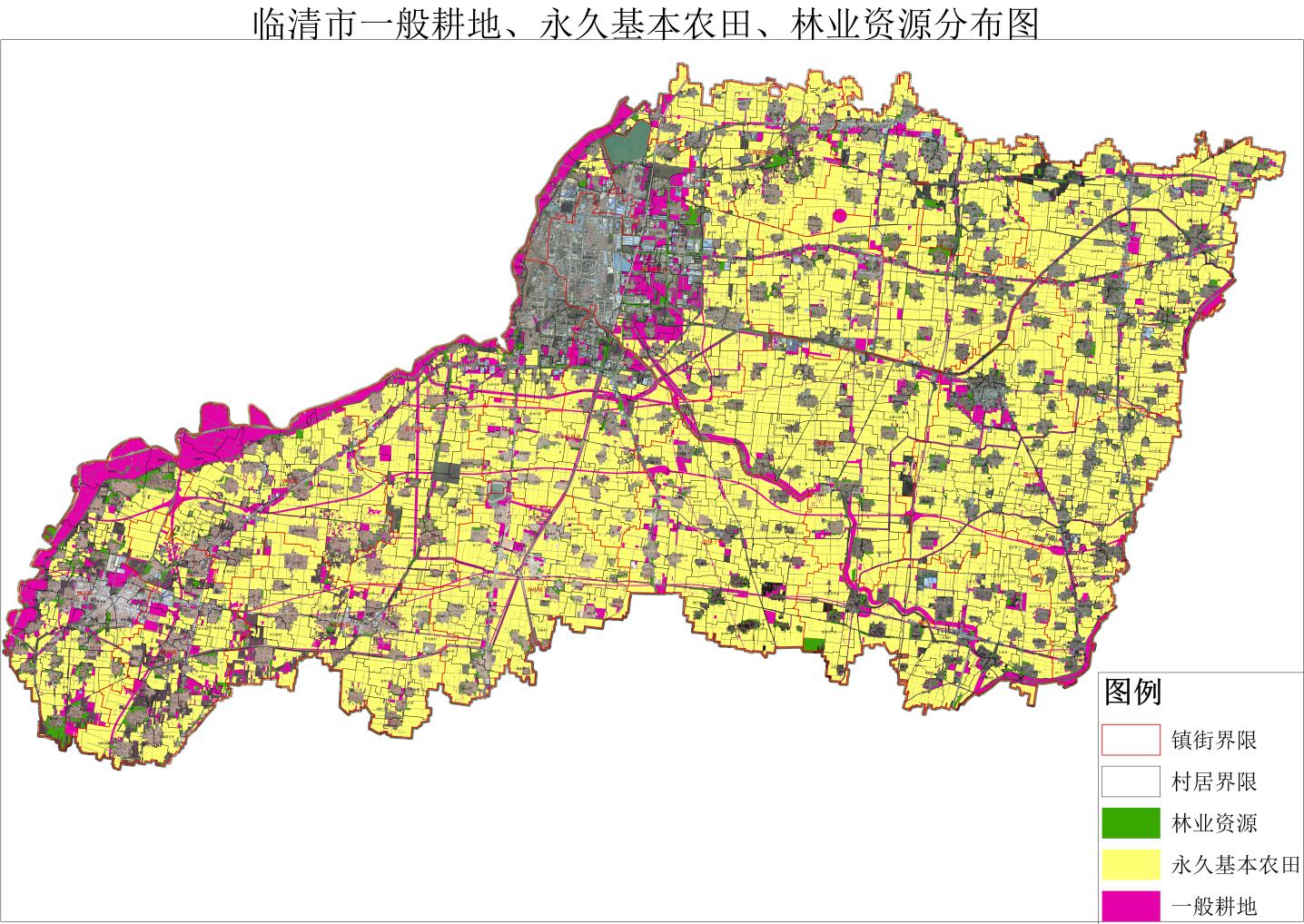 桑黄有效成分含量成分比对表（谱尼检测报告）桑黄有效成分含量成分比对表（谱尼检测报告）桑黄有效成分含量成分比对表（谱尼检测报告）桑黄有效成分含量成分比对表（谱尼检测报告）桑黄有效成分含量成分比对表（谱尼检测报告）桑黄有效成分含量成分比对表（谱尼检测报告）桑黄有效成分含量成分比对表（谱尼检测报告）桑黄有效成分含量成分比对表（谱尼检测报告）成分湖北桑黄浙江桑黄临清                     桑黄野生多年（秦岭）野生多年（西藏、缅甸）吉林桑黄安徽桑黄总酚4.441.724.900.941.772.131.25麦角甾醇0.1440.1170.3450.1090.0700.1280.194粗多糖2.732.282.612.712.582.161.40总黄酮2.354.254.262.662.643.764.25总三萜0.830.300.990.370.210.270.93序号指标名称2022年完成2026年目标2035年目标指标属性1桑黄加工业营业收入与农林牧渔业总产值之比（亿元）1.8亿元6亿元50预期性2临清桑黄年交易总额（亿元）2亿元10亿元30预期性3桑黄产业出口额（亿元）（%）0.1亿元2亿元10预期性4桑黄产品年网络零售额（亿元）1亿元3亿元5预期性5桑黄产品质量安全例行监测合格率（%）100%100%100%预期性6桑黄产业规模以上企业数量（家）51020预期性7桑黄全产业链吸纳劳动力数量2000人次5000人次10000人次预期性8桑黄带动人均可支配收入增幅（%）20%30%50%预期性专栏1：桑黄生产重点项目1.桑树标准化种植示范园2.良种菌包智慧工厂化生产基地（年产2000万个菌包的生产线）3.庭院型桑黄种植示范集群4.桑黄标准化种植示范基地5.桑木段野生桑黄种植试验示范基地专栏2：桑黄现代化经营体系重点项目桑黄产业龙头企业：临清清源正本生物医药科技有限公司、彭寿堂农业发展（山东）有限公司、山东桑宝药业有限公司、临清市黄河故道古桑研发中心、山东故道桑黄中药饮片有限公司、临清桑黄健康产业有限公司家庭农场和社会服务组织：临清市福鑫家庭农场、临清市食用菌协会、临清市黄河故道椹果协会合作社：临清先锋农产品专业合作社专栏3：桑黄产业科技创新重点项目技术研发平台：李玉院士工作站、包海鹰教授博士工作站、黄河故道桑黄功能性食品科研基地；合作院所、团队：中国工程院李玉院士团队、张伯礼团队，山东大学微生物技术研究院张友明院士科研团队、山东省农业科学院、上海农业科学院、山东中医药大学、聊城大学科技创新提振行动项目研究课题：1.桑黄灵芝药用菌种质培育及生态化高效栽培关键技术创新与应用；2.桑黄灵芝饮片质量提升与中药功能食品开发；3.桑黄功能性食品加工关键技术研究及产品研发；4.灵芝功能性食品加工及副产物综合利用关键技术研究；5.桑黄灵芝全产业链品牌建设与关键技术产业化示范；创新产品：桑黄茶、桑黄粉、桑黄中药饮片、桑黄口服液、桑黄孢子油胶囊等各种功能性食品、生物医药类产品50余种专栏4：桑黄现代化产业体系重点项目桑黄加工业：功能性桑产品生产示范项目、孢子油软胶囊生产项目、桑黄饮品口服液生产线示范项目、现代化中药生产试验示范工程、配制酒生产线示范项目桑黄文旅产业：桑黄博物馆、桑黄种植示范基地、临清市黄河故道古桑树群、蚕桑特色农产品体验馆、临清市明清园、西宛园、舍利宝塔桑黄医养健康产业：桑黄康养中心、桑黄文旅酒店、改造提升黄河故道地质森林公园园区载体：省级乡村振兴融合发展示范园、省级现代农业产业园专栏6：桑黄产品品牌建设重点区域公共品牌：聊·胜一筹！聊城新三宝、临清桑黄产品品牌种类：桑黄中药饮品类、桑黄代用茶类、桑黄保健食品类、桑黄酒类、桑黄饮品类专栏7：桑黄产业数字化转型赋能重点项目数字平台创建：信息收集处理平台、大数据分析平台、技术指导平台；智慧园区建设：园区网络设施建设、园区智慧化平台建设。 专栏8：桑黄产业对外开放重点项目参与重大招商活动：京津冀招商活动、长三角招商活动、珠三角招商活动；招商引资项目：北京同仁堂、浙江千济方、西藏跑山堂；对外推广产品：桑黄茶、桑黄粉、桑黄中药饮片；专栏7：联农带动重点目标促进共同富裕：带动周边3000余个种植大棚、人均增加收入5万元；拓宽就业渠道：带动2000农民就业增收、增加3000余个就业岗位。